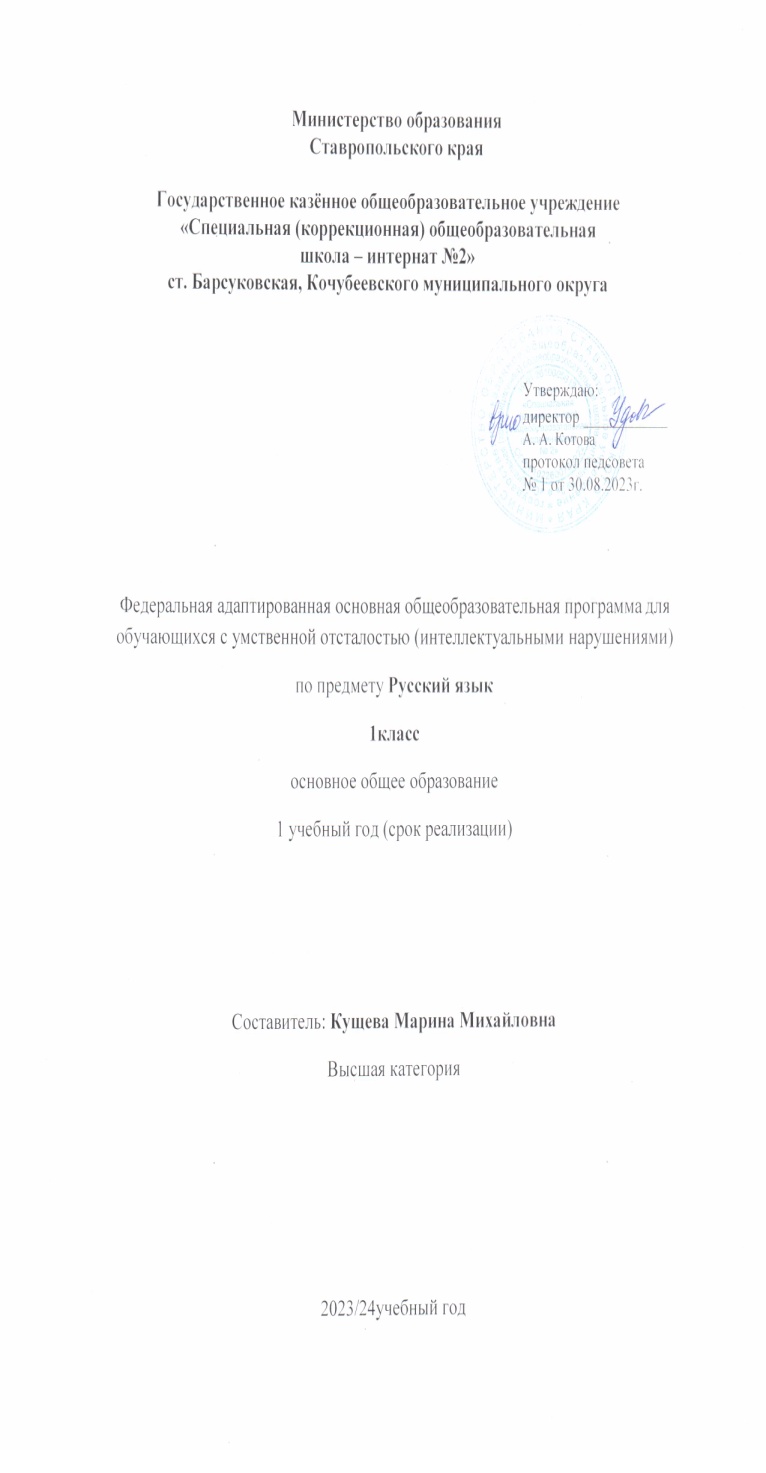 ПОЯСНИТЕЛЬНАЯ ЗАПИСКАРабочая программа по предмету русский языкГКОУ  «Специальная (коррекционная) общеобразовательнаяшкола – интернат № 2»Федеральная адаптированная основная общеобразовательная программа образования (вариант I) обучающихся с умственной отсталостью (интеллектуальныминарушениями) сформирована в соответствиис:требованиями закона Российской Федерации от 29 декабря 2012 г.  № 273 «Об образовании в Российской Федерации»;приказом Министерства просвещения РФ от 24 ноября 2022 г. № 1026 «Об утверждении федеральной адаптированной основной общеобразовательной программы обучающихся с умственной отсталостью (интеллектуальныминарушениями)»;                                                                                                                             приказом Министерства образования и науки Российской Федерации и от 19 декабря 2014 г. № 1599 «Об утверждении федерального государственного образовательного стандарта образования обучающихся с умственной отсталостью (интеллектуальныминарушениями)»; постановлением Главного государственного санитарного врача Российской Федерации от 30 июня 2020 г. № 16 санитарно – эпидемиологические правила СП 3.1/2.4.3598-20 «Санитарно – эпидемиологические требования к устройству, содержанию и организации работы образовательных организаций и других объектов социальной инфраструктуры для детей и молодежи в условиях распространения новой коронавирусной инфекции (COVID – 19)»;постановлением Главного государственного санитарного врача Российской Федерации от 28 января 2021 г. № 2 «Об утверждении санитарных правил и норм СанПин 1.2.3685-21 «Гигиенические нормативы и требования к обеспечению безопасности и (или) безвредности для человека факторов среды обитания»;  письмом Министерства образования и науки Российской Федерации от 08 октября 2010 г. № ИК-1494 /19 «О введении третьего часа физической культуры»;   приказ Министерства просвещения Российской Федерации от 21.09.2022 № 858 «Об утверждении федерального перечня учебников, допущенных к использованию при реализации имеющих государственную аккредитацию образовательных программ начального общего,основногообщего, среднего общего образования организациями, осуществляющими образовательную деятельность и установления предельного срока использования исключенных учебников» (Зарегистрирован 01.11.2022 № 70799).ФАООП УО (вариант 1) адресована обучающимся с легкой умственной отсталостью (интеллектуальными нарушениями) с учетом реализации их особых образовательных потребностей, а также индивидуальных особенностей и возможностей. Место учебного предмета «Русский язык» в учебном плане.Учебный предмет «Русский язык» относится к предметной области«Язык и речевая практика» и является обязательной частью учебного плана. Рабочая программа по учебному предмету «Русский язык» в 1 классе рассчитана на 99 часов (33 учебные недели) и составляет 3 часа в неделю. Федеральная адаптированная основная общеобразовательная программа определяет цель и задачи учебного предмета «Русский язык». Цель обучения: развитие у обучающихся с умственной отсталостью (интеллектуальными нарушениями) устной и письменной речи, формирование практически значимых орфографических и пунктуационных навыков, воспитание интереса к родному языку. Задачи обучения: −уточнение и обогащение представлений об окружающей действительности и овладение на этой основе языковыми средствами (слово, предложение, словосочетание); −формирование первоначальных «до грамматических» понятий и развитие коммуникативно-речевых навыков; −овладение различными доступными средствами устной и письменной коммуникации для решения практико-ориентированных задач; −коррекция недостатков речевой и мыслительной деятельности; −формирование основ навыка полноценного чтения художественных текстов доступных для понимания по структуре и содержанию; −развитие навыков устной коммуникации; −формирование положительных нравственных качеств и свойств личности. Рабочая программа по учебному предмету «Русский язык» в 1 классе определяет следующие задачи: −формирование у первоклассников  речевого слуха; −коррекция нарушений звуковой стороны речи; −коррекция недостатков сенсомоторной сферы: зрительного восприятия, пространственной ориентировки, мелкой моторики кистей рук; −формирование и развитие элементарных навыков общения с учителем и одноклассниками, в том числе умения адекватно воспринимать речь окружающих и выполнять инструкции педагога. Планируемые результаты освоения рабочей программы  по учебному предмету «Русский язык» в 1 классе а) Личностные результаты: −формирование первоначальных навыков сотрудничества со взрослыми и сверстниками в процессе выполнения совместной учебной деятельности на уроке; −развитие положительного отношения к школе, к урокам русского языка. б) Уровни достижения предметных результатов  по учебному предмету «Русский язык» в 1 классе:Минимальный уровень:−различать звуки на слух и в собственном произношении, знать буквы; −читать по слогам отдельные слова, соотносить их с предметными картинками; −с помощью 	учителя 	отвечать 	на 	вопросы 	по 	содержанию прослушанной сказки или рассказа, опираясь на наглядные средства; −списывать с печатного текста отдельные слоги и слова. Достаточный уровень:−различать звуки на слух и в собственном произношении; −читать по слогам слова, предложения и короткие тексты; −отвечать 	на 	вопросы 	по 	содержанию 	прочитанного	и 	по иллюстрациям к тексту; −писать строчные и прописные буквы; −списывать с печатного и рукописного текстов прочитанные и разобранные слова и предложения; −писать на слух отдельные буквы, слоги и слова, написание которых не расходится с произношением (последние – после звукового проговаривания). Критерии оценки предметных результатов Во время обучения в 1 классе целесообразно всячески поощрять и стимулировать работу обучающихся, используя только качественную оценку. При этом не является принципиально важным, насколько обучающийся продвигается в освоении того или иного учебного предмета. На этом этапе обучения главным результатом является появление значимых предпосылок учебной деятельности, одной из которых является способность ее осуществления не только под прямым и непосредственным руководством и контролем педагогического работника, но и с определенной долей самостоятельности во взаимодействии с учителем и одноклассниками. В целом оценка достижения обучающимися с умственной отсталостью предметных результатов должна базироваться на принципах индивидуального и дифференцированного подходов. Усвоенные обучающимися даже незначительные по объему и элементарные по содержанию знания и умения должны выполнять коррекционно-развивающую функцию, поскольку они играют определенную роль в становлении личности  обучающегося и овладении им социальным опытом. Усвоенные предметные результаты могут быть оценены с точки зрения достоверности как «верные» или «неверные». Критерий «верно» и (или) «неверно» (правильность выполнения задания) свидетельствует о частности допущения тех или иных ошибок, возможных причинах их появления, способах их предупреждения или преодоления. По критерию полноты предметные результаты могут оцениваться как полные, частично полные и неполные. Самостоятельность выполнения заданий оценивается с позиции наличия и (или) отсутствия помощи и ее видов: задание выполнено полностью самостоятельно; выполнено по словесной инструкции; выполнено с опорой на образец; задание не выполнено при оказании различных видов помощи. Работа обучающихся поощряется и стимулируется с использованием качественной оценки: «верно», «частично верно», «неверно» Соотнесение результатов оценочной деятельности, демонстрируемые обучающимися: −«верно» - задание выполнено на 70 – 100 %; −«частично верно» - задание выполнено на 30-70%; −«неверно» - задание выполнено менее,чем 30 %. СОДЕРЖАНИЕ ОБУЧЕНИЯ Содержание учебного предмета «Русский язык» в 1 классе включает в себя добукварный и букварный периоды. Добукварный период. Основные задачи добукварного периода: подготовить обучающихся к овладению первоначальными навыками чтения и письма; привить интерес к обучению; выявить особенности общего и речевого развития каждого ребенка. В этот период начинается работа по формированию у детей общеречевых навыков, по развитию слухового и зрительного восприятия, совершенствованию произношения и пространственной ориентировки, а также развитию мелких мышц рук. Обучение проходит в процессе ознакомления с предметами и явлениями окружающей действительности, организации дидактических игр и игровых упражнений. На уроках значительное место отводится развитию речи. Обучающиеся учатся слушать и понимать собеседника, выполнять несложные инструкции (сядь, встань, подойди к доске и др.), отвечать на вопросы. Развитие речи на уроках предусматривает также формирование правильной артикуляции и дикции, соответствующего темпа и ритма речи. Основными видами работы в этом направлении являются беседы; заучивание с голоса учителя коротких стихотворений, загадок, скороговорок; небольшие инсценировки. Совершенствованию произносительной стороны речи способствуют артикуляционные упражнения для губ, языка, нёба, щек и т. д. Развитие слухового восприятия и речевого слуха в добукварный период является основой для усвоения звуков речи. Обучающиеся учатся различать звуки окружающей действительности, например, шуршание листьев, голоса животных (р-р-р, ш-ш-ш, з-з-з) и т. д. Обучающиеся практически знакомятся с понятиями слово, часть слова (слог), звук. Они учатся составлять предложения по заданиям и вопросам учителя, с использованием рисунков, по предложенной теме; делить предложения на слова, слова на слоги; выделять отдельные звуки в начале слова. Развитие зрительного восприятия и пространственной ориентировки в большей степени направлено на подготовку к осознанию образа буквы, ее пространственного расположения, к сочетанию с другими буквами. Эта работа способствует предупреждению неточного восприятия напечатанных или написанных слов. Обучающиеся учатся различать геометрические фигуры по цвету, размеру, составлять комбинации из полосок, геометрических фигур, располагать их в определенной последовательности и заданном направлении (слева направо, сверху вниз). Упражнения выполняются по предложенному учителем образцу, по памяти, по словесной инструкции. На уроках русского языка проводится работа по подготовке обучающихся к обучению письму. Обучающиеся приобретают навык пользования карандашом, ручкой, учатся рисовать и раскрашивать по трафарету геометрические фигуры, несложные орнаменты, рисунки, напоминающие образ букв, а затем элементы букв.  К концу добукварного периода обучающиеся должны уметь делить предложения (из двух-трех слов) на слова, двусложные слова на слоги, выделять звуки а, у, мв начале слов, владеть графическими умениями. Букварный период. В этот период у обучающихся формируется звукобуквенный анализ и синтез как основа овладения чтением и письмом. Материалом обучения грамоте являются звуки и буквы, слоговые структуры, предложения, короткие тексты. Усвоение звука предполагает выделение его из речи, правильное и отчетливое произношение, различение в сочетаниях с другими звуками, дифференциацию смешиваемых звуков. Буква изучается в следующей последовательности: восприятие общей ее формы, изучение состава буквы (элементов и их расположения), сравнение с другими, ранее изученными буквами. Важным моментом является соотнесение звука и буквы. Слияние звуков в слоги и чтение слоговых структур осуществляется постепенно. Сначала читаются слоги-слова (ау, уа), затем обратные слоги (ам, ум), после этого прямые слоги (ма, му), требующие особого внимания при обучении слитному их чтению, и после них слоги со стечением согласных. Лучшему усвоению образа буквы, соотнесения звука и буквы, составлению слогов и слов поможет использование кукольной азбуки и других игровых технологий. Чтение слов осуществляется по мере изучения слоговых структур. Большое внимание уделяется чтению по букварю, использованию иллюстративного материала для улучшения понимания читаемого. Основным методом обучения чтению является чтение по следам анализа. При обучении письму важно научить детей правильному начертанию букв и соединению их в слоги, слова. Упражнения в написании слогов, слов, предложений опираются на звуко - буквенный анализ, предварительную условно - графическую запись и составление слогов, слов из букв разрезной азбуки. Тематическое планированиеОписание учебно – методического обеспечения образовательной деятельности.Федеральная адаптированная основная общеобразовательная программа образования (вариант I) обучающихся с умственной отсталостью (интеллектуальными нарушениями)Для реализации Рабочей программы используется учебно - методический комплект: Букварь. 1 класс. Учебник для общеобразовательных организаций, реализующих адаптированные основные общеобразовательные программы. В 2 ч. А.К. Аксенова, С.В. Комарова, М.И. Шишкова.– 7-е изд., стер. – М: Просвещение, 2023. ISBN 978-5-09-096117-2.Ч.1. – 112 с.: ил. ISBN 978-5-09-096118-9.Ч.2. – 110 (2) с.: ил. ISBN 978-5-09-096119-6. Технические средства обучениякомпьютер;принтер;магнитно - маркерная доскаИнтерактивная доскаМультимедийный проектор     Специальный учебный и дидактический материал, отвечающий особым образовательным потребностям обучающихся:     Наглядный учебный материал:комплект динамических раздаточных пособий;комплект динамических раздаточных пособий «Обучение грамоте».комплект наглядных пособий «Набор букв   русского алфавита».алфавит.лента букв.предметные плакаты, сюжетные картинки.Дидактический материал:наборы букв алфавита на липучках;наборы вееров с буквами;Русский язык3 часа в неделю (99 часов)Согласовано с зам.директора по УВРУдовенко С.В. ___________________  от «_____» _____________2023 года                                                                                                                                                                       № п/п Название разделаКоличество часовКонтрольные работы1. Добукварный (пропедевтический) период14 0 2. Обучение грамоте (букварный период) 85 0 Итого: 99  0 №  №  ТемапредметаПрограммноесодержаниеДифференциациявидовдеятельностиДифференциациявидовдеятельностиДата№  №  ТемапредметаПрограммноесодержаниеМинимальныйуровеньДостаточныйуровеньДатаДобукварный (пропедевтический) период – 14 часовДобукварный (пропедевтический) период – 14 часовДобукварный (пропедевтический) период – 14 часовДобукварный (пропедевтический) период – 14 часовДобукварный (пропедевтический) период – 14 часовДобукварный (пропедевтический) период – 14 часовДобукварный (пропедевтический) период – 14 часов1 1 Выявление знаний и умений обучающихся Формирование знания названий цветов.  Развитие умения различать и называть цвета.  Узнавание и называние фигур. Знакомство с правилами: «Посадка на письме» Дифференцируют три основных цвета, называют их.  Узнают и называют фигуры с помощью учителя.  Знакомятся с правилами: «Посадка на письме» с опорой на иллюстрации Дифференцируют шесть основных цветов, правильно их называют. Узнают и называют фигуры.  Знакомятся с правилами: «Посадка на письме» 2 2 Работа с цветными полосками. Обводка по шаблону фигур (яблоко, груша) Формирование знания названий цветов.  Развитие умения различать и называть цвета.  Составление фигур из полосок, палочек. Ориентировка в пространстве: слева направо, в горизонтальном положении. Развитие умения работать с шаблоном.  Классификация фигур на шаблоне Дифференцируют три основных цвета, называют их.  Составляют фигуры из полосок, палочек по образцу. Классифицируют фигуры на шаблоне с помощью учителя. Работают с шаблоном с помощью учителя Исключают лишний предмет по цвету, форме, величине.  Составляют фигуры из полосок, палочек. Классифицируют фигуры на шаблоне. Работают с шаблоном по словесной инструкции 3 3 Обведение фигур по трафарету овощи (огурец, помидор). Штриховка Развитие умения работать с трафаретом, умения штриховать. Классификация фигур на трафарете. Ориентировка в пространстве: слева направо, в горизонтальном положении Работают с трафаретом, обводят фигуры с помощью учителя. Выполняют штриховку по образцу.  Классифицируют фигуры на трафарете с помощью учителя Работают с трафаретом, штрихуют по словесной инструкции.  Выполняют штриховку. Классифицируют фигурына трафарете4 4 Обведение круглых фигур по трафарету: мяч, яблоко, помидор. Штриховка Развитие умения обводить круглые фигуры по трафарету, умения штриховать.  Классификация фигур на трафарете. Ориентировка в пространстве: слева направо, в горизонтальном положении Работают с трафаретом, обводят фигуры, штрихуют фигуры с помощью учителя. Выполняют штриховку по образцу.  Классифицируют фигуры на трафарете с помощью учителя Работают с трафаретом, обводят фигуры, штрихуют по словесной инструкции.  Выполняют штриховку. Классифицируют фигурына трафарете5 5 Различение распространенных цветов: черный, синий, зеленый, белый. Штриховка Развитие умение различать и называть основные цвета. Формирование умения выполнять рисование и раскрашивание предметов основными цветами.  Развитие умения работать с трафаретом, умения штриховать Различают основные цвета, называют их с помощью учителя.  Обводят фигуры, штрихуют с помощью учителя Различают распространенные  цвета: черный, синий, зеленый, белый. Обводят фигуры, штрихуют по образцу 6 6 Обведение по шаблону геометрических фигур Развитие умения выполнять обводку по шаблону геометрических фигур, несложных орнаментов. Конструирование простых, хорошо знакомых предметов: домик, лесенка, забор, елочка.  Расположение полосок и геометрических фигур в определенной последовательности. Рисование контуров знакомых предметов. Формирование знания гигиенических правил письма.  Развитие умения пользоваться карандашом и ручкойВыполняют  упражнения на развитие мелкой моторики с речевым сопровождением.  Обводят геометрические фигуры по образцу с помощью учителя Конструируют знакомые предметы: домик, лесенка, забор, елочка по образцу. Рисуют контуры знакомых предметов с помощью учителяВыполняют упражнения на развитие мелкой моторики с речевым сопровождением.  Обводят геометрические фигуры и несложные орнаменты  по словесной инструкции.  Конструируют знакомые предметы: домик, лесенка, забор, елочка по образцу.  Рисуютконтурызнакомыхпредметов77Знакомство с тетрадью. Рабочая строка Развитие знания о рабочей строке, верхней и нижней линии рабочей строки.Формирование умения ориентироваться в тетради. Формирование навыка правильного вписывания элементов букв в ограниченное пространство рабочей строки Знакомятся с границами рабочей строки. Учатся ориентироваться в тетради. Учатся соблюдать пределы строки. Выполняют штриховку и вписывают элементы букв по шаблону в пределах рабочей строки с помощью учителя Знакомятся с границами рабочей строки. Учатся ориентироваться в тетради. Учатся соблюдать пределы строки. Выполняют штриховку и вписывают элементы букв по образцу в пределах рабочей строки  8 8 Рисование контуров знакомых предметов. Рабочая строка. Письмо коротких прямых, наклонных линий, точки Формирование умения рисовать контуры знакомых предметов.  Развитие умения писать короткие прямые  и наклонные линии, точки.  Развитие умения ориентироваться на странице тетради. Формирование умения составлять рассказ по сюжетному рисунку, делить слова на слоги Ориентируются в пространстве рабочей строки, тетради с помощью учителя. Пишут короткие прямые и наклонные линии, точки в пределах строки тетради с помощью учителя. Участвуют в беседе, всоставлении рассказа Ориентируются в пространстве рабочей строки, тетради.  Пишут короткие прямые и наклонные линии, точки по образцу и под диктовку.Составляют рассказ по сюжетному рисунку99Письмо прямых линий коротких и удлинённых Написание прямых линий в тетради в разных направлениях: вертикальные, горизонтальные, наклонные, переключение с одного направления на другое.  Заучивание стихотворения о прямых линиях.  Различение и воспроизведение различных сочетаний из цветных полосок и геометрических фигур Формирование умения принимать участие в беседе по иллюстрациям, составлении предложений  Ориентируются в пространстве рабочей строки, тетради. Пишут прямые, короткие и удлиненные линии в пределах строки тетради с помощью учителя.  Участвуют в беседе, составлении предложенийОриентируются в пространстве рабочей строки, тетради. Пишут прямые, короткие и удлиненные линии по образцу и под диктовку.Участвуют в беседе по иллюстрациям, составлении предложений 10 10 Письмо короткой прямой линии с закруглением внизу, вверху Написание коротких прямых линий в тетради в разных направлениях: вертикальные, горизонтальные, наклонные, переключение с одного направления на другое.  Различение и воспроизведение различных сочетаний из цветных полосок и геометрических фигур Формирование умения принимать участие в беседе по иллюстрациям, составлении предложений  Ориентируются в пространстве рабочей строки, тетради. Пишут короткие прямые линии с закруглением внизу и вверху в пределах строки тетради с помощью учителя. Участвуют в беседе, составлении предложений Ориентируются в пространстве рабочей строки, тетради. Пишут сходные по конфигурации  элементы печатных и письменных букв, коротких линий с закруглением внизу и вверху в пределах строки тетради по образцу и под диктовку.Участвуют в беседе, составлении предложений1111Письмо овала Рисование овалов в тетради. Различение и воспроизведение различных сочетаний из цветных полосок и геометрических фигур Формирование умения принимать участие в беседе по иллюстрациям, составлении предложений  Ориентируются в пространстве рабочей строки, тетради.Пишут элементы письменных букв в пределах строки тетради с помощью учителя. Участвуют в беседе, составлении предложенийОриентируются в пространстве рабочей строки, тетради.Пишут элементы письменных букв (овал — слива, полуовал — месяц) в пределах строки тетради,  по образцу и под диктовку.Участвуют в беседе, составлении предложений12 12 Письмо удлинённой прямой линии с петлёй внизу Написание удлиненной прямой линии с петлей внизу в тетради. Различение и воспроизведение различных сочетаний из цветных полосок и геометрических фигур Формирование умения принимать участие в беседе по иллюстрациям, составлении предложений  Ориентируются в пространстве рабочей строки, тетради.Пишут элементы письменных букв в пределах строки тетради с помощью учителя. Участвуют в беседе, составлении предложенийОриентируются в пространстве рабочей строки, тетради.Пишутэлементы удлинённых линий с закруглением внизу — крючок для вешалки, в пределах строки тетради по образцу и под диктовку.Участвуют в беседе, составлении предложений13 13 Письмо удлинённой прямой линии с петлёй вверху Написание удлиненной прямой линии с петлей вверху в тетради. Различение и воспроизведение различных сочетаний из цветных полосок и геометрических фигур Формирование умения принимать участие в беседе.Ориентируются в пространстве рабочей строки, тетради.Пишут удлинённые линии с закруглением вверху, в пределах строки тетради с помощью учителя. Ориентируются в пространстве рабочей строки, тетради.Пишут удлинённые линии с закруглением вверху, в пределах 14 14 Письмо удлинённой наклонной линии с закруглением внизу, вправо и влевоНаписание удлиненной прямой линии с петлей вверху в тетради. Различение и воспроизведение различных сочетаний из цветных полосок и геометрических фигур Формирование умения принимать участие в беседе по иллюстрациям, составлении предложений  Ориентируются в пространстве рабочей строки, тетради. Пишут удлинённую наклонную линию с закруглением внизу, вправо и влево, в пределах строки тетради с помощью учителя.Участвуют в беседе, составлении предложений Ориентируются в пространстве рабочей строки, тетради.Пишутсходные по конфигурации с элементами печатные и письменные буквы, удлинённую наклонную линию с закруглением вверху и внизу — уточка, в пределах строки тетради по образцу и под диктовку. Участвуют в беседе, составлении предложенийОбучение грамоте (букварный период) – 85 часОбучение грамоте (букварный период) – 85 часОбучение грамоте (букварный период) – 85 часОбучение грамоте (букварный период) – 85 часОбучение грамоте (букварный период) – 85 часОбучение грамоте (букварный период) – 85 часОбучение грамоте (букварный период) – 85 час15 15 Письмо строчной и заглавной буквы АаРазвитие умения выделять в словах отдельные звуки.  Называние элементов буквы А, а.Конструирование буквы из элементов.  Написание изучаемой буквы в воздухе, на доске, в тетради. Формирование умения писать поддиктовку изученную письменную буквуВыделяют в словах звук [а] с помощью учителя. Сравнивают строчную, заглавную, печатную и письменную букву. Называют элементы буквы А, а. Конструируют букву по образцу. Пишутизученные письменные буквы А, а по образцу с помощью учителяВыделяют в словах звук [а]. Сравнивают строчную, заглавную, печатную и письменную букву. Называют элементы буквы А, а. Конструируют букву.  Выделяют элементы в строчных и прописных буквах. Пишутизученные письменные буквы А, а по образцу под диктовку16 16 Письмо строчной буквы у Сравнение печатной и письменной букв.  Выполнение слогового и звуко - буквенного анализа слов с буквой у. Называние элементов буквы у.Конструирование буквы из элементов.  Написание изучаемой буквы в воздухе, на доске, в тетради. Воспроизведение формы изучаемой буквы и её соединения с другой буквой по алгоритму Выделяют в словах звук [у] с помощью учителя. Сравнивают строчную, заглавную, печатную и письменную букву. Выполняют слоговой и звуко - буквенный анализ слов с буквой у с помощью учителя. Называют элементы буквы у. Конструируют букву по образцу.  Пишутизученную письменную букву упо образцу с помощью учителяВыделяют в словах звук [у]. Сравнивают строчную, заглавную, печатную и письменную букву. Выполняют слоговой и звуко - буквенный анализ слов с буквой у. Выделяют элементы в строчных и прописных буквах. Конструируют букву. Пишут изученную письменную букву у по образцу под диктовку  17 17 Заглавная буква УСравнение печатной и письменной букв.  Выполнение слогового и звуко - буквенного анализа слов с буквой Уу. Называние элементов буквы У.Конструирование буквы из элементов.  Написание изучаемой буквы в воздухе, на доске, в тетради. Воспроизведение формы изучаемой буквы и её соединения с другой буквой по алгоритму.  Написание заглавной буквы в именах собственныхВыделяют в словах звук [у] с помощью учителя. Сравнивают строчную, заглавную, печатную и письменную букву. Выполняют слоговой и звуко - буквенный анализ слов с буквой у с помощью учителя. Называют элементы буквы У.  Конструируют букву по образцу.  Пишутизученную письменную букву У по образцу с помощью учителяВыделяют в словах звук [у]. Сравнивают строчную, заглавную, печатную и письменную букву. Выполняют слоговой и звуко - буквенный анализ слов с буквой у. Выделяют элементы в строчных и прописных буквах. Конструируют букву. Пишут изученную письменную букву У по образцу под диктовку  18 18 Письмо строчной буквы мРазвитие умения определять место звука в слове. Сравнение печатной и письменной букв. Выполнение слогового и звуко - буквенного анализа слов с буквой м. Называние элементов буквы м. Конструирование буквы из элементов.  Написание изучаемой буквы в воздухе, на доске, в тетради.Составление устного рассказа, по опорным словам, содержащим изученные звуки.  Запись с комментированием слога, слова с новой буквой Выделяют в словах звук [м] с помощью учителя. Сравнивают строчную, заглавную, печатную и письменную букву. Выполняют слоговой и звуко - буквенный анализ слов с буквой м с помощью учителя. Называют элементы буквы м.  Конструируют букву по образцу.  Пишутизученную письменную букву м по образцу с помощью учителяВыделяют в словах звук [м]. Сравнивают строчную, заглавную, печатную и письменную букву. Выполняют слоговой и звуко - буквенный анализ слов с буквой м. Выделяют элементы в строчных и прописных буквах.  Конструируют букву. Пишут изученную письменную букву м по образцу и под диктовку  19 19 Заглавная буква М Развитие умения определять место звука в слове.  Сравнение печатной и письменной букв.  Выполнение слогового и звуко - буквенного анализа слов с буквой М. Формирование умения конструировать букву М из ниток. Развитие умения работать с кассой букв и слогов.  Развитие умения писать заглавную букву М, элементы изученных букв. Написаниезаглавнойбуквы в именахсобственныхВыделяют в словах звук [м] с помощью учителя. Сравнивают строчную, заглавную, печатную и письменную букву. Выполняют слоговой и звуко - буквенный анализ слов с буквой М с помощью учителя. Называют элементы буквы М.  Конструируют букву по образцу.  Пишутизученную письменную букву М по образцу с помощью учителяВыделяют в словах звук [м]. Сравнивают строчную, заглавную, печатную и письменную букву. Выполняют слоговой и звуко - буквенный анализ слов с буквой М. Выделяют элементы в строчных и прописных буквах.  Конструируют букву М. Пишут изученную письменную букву М по образцу и под диктовку  20 20 Письмо слогов и слов с изученными буквами (ам, ум, ма, му, ма-ма)Выполнение звуко - буквенного анализа слогов и слов.  Формирование умения ориентироваться на странице тетради, её разлиновке.  Развитие умения писать слоги и слова с буквой м, элементы изученных букв.  Знакомство с правилом «Соединения букв в словах» Выделяют в слогах и словах отдельные звуки с помощью учителя.  Составляют слоги и слова из букв разрезной азбуки по образцу.  Пишут изучаемые строчные и прописные буквы, слоги и слова с буквой м спомощью учителя Выделяют в слогах и словах отдельные звуки. Составляют слоги и слова из букв разрезной азбуки.  Пишут изучаемые строчные и прописные буквы, слоги и слова с изученными буквами (ам, ум, ма, му, ма-ма) с печатного текста и под диктовку  21 21 Письмострочнойбуквы оФормирование умения самостоятельно подбирать слова с заданным звуком.  Развитие умения определять место звука в слове. Сравнение печатной и письменной букв.  Выполнение слогового и звуко - буквенного анализа слов с буквой о. Конструирование буквы о. Написание изучаемой буквы в воздухе, на доске, в тетради. Развитие умения писать строчные буквы под диктовку: а, у, м, о Подбирают слова с заданным звуком с помощью учителя. Выделяют в словах звук [о] с помощью учителя. Выполняют слоговой и звуко - буквенный анализ слов с буквой о с помощью учителя. Конструируют букву о по образцу. Сравнивают строчную, заглавную, печатную и письменную букву. Пишутизученные строчные буквы: а, у, м, ос помощью учителя Подбирают слова с заданным звуком. Выделяют в словах звук [о]. Выполняют слоговой и звуко - буквенный анализ слов с буквой о. Сравнивают строчную, заглавную, печатную и письменную букву. Конструируют букву о. Выделяют элементы в строчных и прописных буквах. Пишут изученные строчные буквы под диктовку: а, у, м, о 22 22 Заглавнаябуква ОФормирование умения самостоятельно подбирать слова с заданным звуком. Развитие умения определять место звука в слове.  Сравнение печатной и письменной букв.  Выполнение слогового и звуко - буквенного анализа слов с буквой О. Развитие умения работать с кассой букв и слогов. Развитие умения писать заглавную букву О, элементы изученных букв. Развитие умения писать под диктовку буквы А, У, М, О.  Формирование умения чётко, без искажений писать заглавные буквПодбирают слова с заданным звуком с помощью учителя. Выделяют в словах звук [о] с помощью учителя. Выполняют слоговой и звуко - буквенный анализ слов с буквой О с помощью учителя. Конструируют букву О по образцу. Сравнивают строчную, заглавную, печатную и письменную букву О. Пишутизученные заглавные буквы: А, У, М, Ос помощью учителя Подбирают слова с заданным звуком. Выделяют в словах звук [о]. Выполняют слоговой и звуко - буквенный анализ слов с буквой о. Конструируют букву О. Сравнивают строчную, заглавную, печатную и письменную букву. Выделяют элементы в строчных и прописных буквах. Пишут изученные заглавные буквы под диктовку: А, У, М, О23 23 Письмо слогов с буквой XФормирование умения самостоятельно подбирать слова с заданным звуком.  Развитие умения определять место звука в слове.  Сравнение печатной и письменной букв.  Выполнение слогового и звуко - буквенного анализа слов с буквой Х. Формирование умения конструировать букву Х.  Развитие умения работать с кассой букв и слогов.  Написание изучаемой буквы в воздухе, на доске, в тетради. Написание заглавной буквы в именах собственных Подбирают слова с заданным звуком с помощью учителя. Выделяют в словах звук [х] с помощью учителя. Выполняют слоговой и звуко - буквенный анализ слов с буквой Х с помощью учителя. Конструируют букву Х по образцу. Сравнивают строчную, заглавную, печатную и письменную букву. Пишутизученные письменные буквы с помощью учителя. Пишут слоги и слова с буквой Х, х с помощью учителя Подбирают слова с заданным звуком. Выделяют в словах звук [х]. Выполняют слоговой и звуко - буквенный анализ слов с буквой Х. Конструируют букву Х. Сравнивают строчную, заглавную, печатную и письменную букву. Выделяют элементы в строчных и прописных буквах. Пишут заглавную и строчную буквы Х, х с печатного текста и под диктовку24 24 Письмо слогов с буквой XВыполнение сравнительного звуко- буквенного анализа слогов.Составление слогов из элементов конструктора.  Формирование умения составлять слоги из букв разрезной азбуки. Написание слогов на доске, в воздухе, в тетрадиВыделяют в слогах звук [х] с помощью учителя. Соотносят печатную и письменную букву х. Составляют слоги из элементов конструктора по образцу. Составляют слоги сиз букв разрезной азбуки и записывают их в тетрадь с помощью учителя Выделяют в слогах звук [х]. Соотносят печатную и письменную букву х. Выделяют элементы в строчных и прописных буквах. Составляют слоги из элементов конструктора. Составляют слоги из букв разрезной азбуки и записывать их в тетрадь под диктовку25 25 Строчная и заглавная букваСсФормирование умения самостоятельно подбирать слова с заданным звуком. Развитие умения определять место звука в слове.  Развитие умения выделять звуки из слов, давать им характеристику, узнавать изучаемые буквы. Сравнение печатной и письменной букв.  Выполнение слогового и звуко - буквенного анализа слов с буквой С. Развитие умения работать с кассой букв и слогов.  Написание изучаемой буквы в воздухе, на доске, в тетради. Написание заглавной буквы в именах собственных Подбирают слова с заданным звуком с помощью учителя. Выделяют в словах звук [с] с помощью учителя. Выполняют слоговой и звуко - буквенный анализ слов с буквой Сс помощью учителя. Конструируют букву С по образцу. Сравнивают строчную, заглавную, печатную и письменную букву. Пишутзаглавную и строчную буквы С, с спомощью учителя Подбирают слова с заданным звуком. Выделяют в словах звук [с]. Выполняют слоговой и звуко - буквенный анализ слов с буквой Х. Конструируют букву С. Сравнивают строчную, заглавную, печатную и письменную букву. Выделяют элементы в строчных и прописных буквах. Пишут заглавную и строчную буквы С, с с печатного текста и под диктовку  26 26 Письмо слогов и слов с буквой СВыполнение сравнительного звуко- буквенного анализа слогов и слов.Формирование умения обозначать звук соответствующей буквой. Составление слогов из элементов конструктора.  Формирование умения составлять слоги из букв разрезной азбуки. Написание слогов на доске, в воздухе, в тетради.  Развитие умения писать буквы, слоги и слова под диктовку с изученными буквами.Выделяют в слогах и словах звук [с] с помощью учителя. Соотносят печатную и письменную букву с. Составляют слоги из элементов конструктора по образцу. Составляют слоги с буквой сиз букв разрезной азбуки с помощью учителя и записывают их в тетрадьВыделяют в словах звук [н]. Соотносят печатную и письменную букву с. Выделяют элементы в строчных и прописных буквах.  Составляют слоги из элементов конструктора. Составляют слоги с буквой сиз букв разрезной азбуки и записывают их в тетрадь под диктовку27 27 Письмо слогов и слов с изученными буквами Выполнение сравнительного звуко- буквенного анализа слогов и слов.Формирование умения обозначать звук соответствующей буквой. Составление слогов из элементов конструктора.  Формирование умения составлять слоги из букв разрезной азбуки. Написание слогов на доске, в тетради.  Развитие умения писать строчные и прописные буквы с печатного текста, под диктовку.Выделяют в слогах и словах отдельные звуки с помощью учителя.  Пишут изучаемые строчные и прописные буквы, слоги и слова с печатного текста с помощью учителяСоставляют слова и слоги из букв разрезной азбуки. Пишут изучаемые строчные и прописные буквы, слоги и слова с печатного текста и под диктовку   28 28 Письмо слогов и слов с изученными буквами Формирование умения обозначать звук соответствующей буквой; выделять звуки из слогов и слов.  Развитие умения составлять слоги и слова из букв разрезной азбуки и записывать их. Развитие умения писать под диктовку изучаемые буквы, слоги и слова Выделяют в слогах и словах отдельные звуки с помощью учителя. Составляют слоги и слова из букв разрезной азбуки по образцу. Пишут изучаемые строчные и прописные буквы, слоги и слова с печатного текста с помощью учителяВыделяют в слогах и словах отдельные звуки. Составляют слоги и слова из букв разрезной азбуки. Пишут изучаемые строчные и прописные буквы, слоги и слова с печатного текста и под диктовку   29 29 Строчная буква нРазвитие умения определять место звука в слове.  Сравнение печатной и письменной букв.  Выполнение слогового и звуко - буквенного анализа слов с буквой н. Называние элементов буквы н. Конструирование буквы из элементов.  Написание изучаемой буквы в воздухе, на доске, в тетради.Составление устного рассказа, по опорным словам, содержащим изученные звуки.  Запись с комментированием слога, слова с новой буквой Подбирают слова с заданным звуком с помощью учителя. Выделяют в словах звук [н] с помощью учителя. Выполняют слоговой и звуко - буквенный анализ слов с буквой н с помощью учителя. Конструируют букву н по образцу. Сравнивают строчную, заглавную, печатную и письменную букву. Пишут слоги и слова с буквой н с помощью учителя Подбирают слова с заданным звуком с помощью учителя. Выделяют в словах звук [н]. Выполняют слоговой и звуко - буквенный анализ слов с буквой н. Конструируют букву н. Сравнивают строчную, заглавную, печатную и письменную букву. Выделяют элементы в строчных и прописных буквах.Пишут слоги и слова с буквой н под диктовку 30 30 ЗаглавнаябукваН.Развитие умения определять место звука в слове.  Сравнение печатной и письменной букв.  Выполнение слогового и звуко - буквенного анализа слов с буквой Н. Формирование умения конструировать букву Н из ниток.  Развитие умения работать с кассой букв и слогов.  Развитие умения писать заглавную букву Н, элементы изученных букв. Написание заглавной буквы в именах собственных  Подбирают слова с заданным звуком с помощью учителя. Выделяют в словах звук [н] с помощью учителя. Выполняют слоговой и звуко - буквенный анализ слов с буквой Н с помощью учителя. Конструируют букву Н по образцу. Сравнивают строчную, заглавную, печатную и письменную букву. Пишутслоги и слова сбуквой с помощью учителя Подбирают слова с заданным звуком. Выделяют в словах звук [н]. Выполняют слоговой и звуко - буквенный анализ слов с буквой Н. Сравнивают строчную, заглавную, печатную и письменную букву. Выделяют элементы в строчных и прописных буквах.  Конструируют букву Н. Пишутслоги и слова с буквой Н по образцу под диктовку31 31 Письмобуквы ыСравнение печатной и письменной букв.  Выполнение слогового и звуко - буквенного анализа слов с буквой ы. Называние элементов буквы ы.Конструирование буквы ы из элементов.  Написание изучаемой буквы в воздухе, на доске, в тетради. Воспроизведение формы изучаемой буквы и её соединения с другой буквой по алгоритму Формирование умения писать и развитие умения писать под диктовку буквы а, у, о, ыПодбирают слова с заданным звуком с помощью учителя. Выделяют в словах звук [ы] с помощью учителя. Выполняют слоговой и звуко - буквенный анализ слов с буквой ы с помощью учителя. Конструируют букву ы по образцу. Сравнивают печатную и письменную букву. Пишути распознают изучаемую букву с помощью учителяПодбирают слова с заданным звуком. Выделяют в словах звук [ы]. Выполняют слоговой и звуко - буквенный анализ слов с буквой ы. Выделяют элементы в строчных и прописных буквах.  Конструируют букву ы. Сравнивают печатную и письменную букву. Пишутизучаемую букву, слоги и слова с буквой ы с печатного текста и под диктовку  32 32 Письмо слов с буквой ыФормирование умения обозначать звук соответствующей буквой; выделять звуки из слов.  Развитие умения составлять слова из букв разрезной азбуки и записывать их.  Развитие умения писать под диктовку изучаемые буквы, слоги и слова Выделяют в словах отдельные звуки с помощью учителя. Составляют слова из букв разрезной азбуки по образцу. Пишут слова с печатного текста с помощью учителя Выделяют в слогах и словах отдельные звуки. Составляют слова из букв разрезной азбуки. Пишут слова с буквой ы с печатного текста и под диктовку   33 33 Письмо слогов и слов с изученными буквами Формирование умения обозначать звук соответствующей буквой; выделять звуки из слогов и слов.  Развитие умения составлять слоги и слова из букв разрезной азбуки и записывать их.  Развитие умения писать под диктовку изучаемые буквы, слоги и слова Выделяют в слогах и словах отдельные звуки с помощью учителя.  Составляют слоги и слова из букв разрезной азбуки по образцу. Пишут изучаемые строчные и прописные буквы, слоги и слова с печатного текста с помощью учителяВыделяют в слогах и словах отдельные звуки.  Составляют слоги и слова из букв разрезной азбуки. Пишут изучаемые строчные и прописные буквы, слоги и слова с печатного текста и под диктовку  34 34 Письмо слогов и слов с изученными буквами Формирование умения обозначать звук соответствующей буквой; выделять звуки из слогов и слов.  Развитие умения составлять слоги и слова из букв разрезной азбуки и записывать их.  Развитие умения писать под диктовку изучаемые буквы, слоги и слова Выделяют в слогах и словах отдельные звуки с помощью учителя.  Составляют слоги и слова из букв разрезной азбуки по образцу. Пишут изучаемые строчные и прописные буквы, слоги и слова с печатного текста с помощью учителяВыделяют в слогах и словах отдельные звуки. Составляют слоги и слова из букв разрезной азбуки. Пишут изучаемые строчные и прописные буквы, слоги и слова с печатного текста и под диктовку  35 35 Письмострочнойбуквы лРазвитие умения определять место звука в слове.  Формирование умения обозначать звук соответствующей буквой. Выполнение слогового и звуко - буквенного анализа слов с буквой л. Называние элементов буквы л. Конструирование буквы л из элементов.  Сравнение печатной и письменной букв.  Написание изучаемой буквы в воздухе, на доске, в тетради.  Запись с комментированием слога, слова с новой буквой Подбирают слова с заданным звуком с помощью учителя. Выделяют в словах звук [л] с помощью учителя. Выполняют слоговой и звуко - буквенный анализ слов с буквой л с помощью учителя. Конструируют букву л по образцу. Сравнивают строчную, заглавную, печатную и письменную букву. Пишут слоги и слова с буквой л с помощью учителя Подбирают слова с заданным звуком. Выделяют в словах звук [л]. Выполняют слоговой и звуко - буквенный анализ слов с буквой л. Конструируют букву л. Сравнивают строчную, заглавную, печатную и письменную букву. Выделяют элементы в строчных и прописных буквах. Пишут слоги и слова с буквой л под диктовку36 36 Письмо заглавной буквы Л. Письмо слов с буквойРазвитие умения определять место звука в слове.  Сравнение печатной и письменной букв.  Выполнение слогового и звуко - буквенного анализа слов с буквой Л. Формирование умения конструировать букву Л из ниток.  Развитие умения работать с кассой букв и слогов.  Развитие умения писать заглавную букву Л, элементы изученных букв. Написание заглавной буквы в именах собственных. Развитие умения составлять слоги и слова из букв разрезной азбуки и записывать их.  Развитие умения писать под диктовку изучаемые буквы, слоги и словаПодбирают слова с заданным звуком с помощью учителя. Выделяют в словах звук [л] с помощью учителя. Выполняют слоговой и звуко - буквенный анализ слов с буквой Л с помощью учителя. Конструируют букву Л по образцу. Сравнивают строчную, заглавную, печатную и письменную букву. Пишут заглавную и строчную буквы л, слоги и слова с буквой Л с помощью учителяПодбирают слова с заданным звуком.Выделяют в словах звук [л]. Выполняют слоговой и звуко - буквенный анализ слов с буквой Л с помощью учителя. Конструируют букву Л по образцу. Сравнивают строчную, заглавную, печатную и письменную букву. Выделяют элементы в строчных и прописных буквах. Пишутзаглавную и строчную букву л, слоги и слова с буквой Л по образцу и под диктовку37 37 Строчная буква вРазвитие умения определять место звука в слове.  Формирование умения обозначать звук соответствующей буквой. Выполнение слогового и звуко - буквенного анализа слов с буквой в. Называние элементов буквы в. Конструирование буквы в из элементов.  Сравнение печатной и письменной букв.  Написание изучаемой буквы в воздухе, на доске, в тетради.  Запись с комментированием слога, слова с новой буквой Подбирают слова с заданным звуком с помощью учителя. Выделяют в словах звук [в] с помощью учителя. Выполняют слоговой и звуко - буквенный анализ слов с буквой в с помощью учителя. Конструируют букву в по образцу. Сравнивают строчную, заглавную, печатную и письменную букву в. Пишут слоги и слова с буквой вс помощью учителяПодбирают слова с заданным звуком. Выделяют в словах звук [в]. Выполняют слоговой и звуко - буквенный анализ слов с буквой в. Конструируют букву в. Сравнивают строчную, заглавную, печатную и письменную букву. Выделяют элементы в строчных и прописных буквах. Пишут слоги и слова с буквой в под диктовку38 38 Заглавная буква ВРазвитие умения определять место звука в слове.  Сравнение печатной и письменной букв.  Выполнение слогового и звуко - буквенного анализа слов с буквой В. Формирование умения конструировать букву В.  Развитие умения работать с кассой букв и слогов.  Развитие умения писать заглавную букву В, элементы изученных букв. Написаниезаглавнойбуквы в именахсобственныхПодбирают слова с заданным звуком с помощью учителя. Выделяют в словах звук [в] с помощью учителя. Выполняют слоговой и звуко - буквенный анализ слов с буквой В с помощью учителя. Конструируют букву В по образцу. Сравнивают строчную, заглавную, печатную и письменную букву. Пишутслоги и слова с буквой В с помощью учителяПодбирают слова с заданным звуком.Выделяют в словах звук [в]. Выполняют слоговой и звуко - буквенный анализ слов с буквой В. Конструируют букву В. Сравнивают строчную, заглавную, печатную и письменную букву. Выделяют элементы в строчных и прописных буквах.Пишутслоги и слова с буквой В по образцу и под диктовку39 39 Письмо слогов и слов с буквой ВвФормирование умения обозначать звук соответствующей буквой; выделять звуки из слогов и слов.  Развитие умения составлять слоги и слова из букв разрезной азбуки и записывать их. Развитие умения писать строчную и заглавную букву в, слоги, слова и предложения с буквой В.  Формирование умения ориентироваться на странице тетради, её разлиновке Выделяют в слогах и словах отдельные звуки с помощью учителя.  Составляют слоги и слова из букв разрезной азбуки по образцу. Пишут изучаемые строчные и прописные буквы, слоги и слова с печатного текста с помощью учителяВыделяют в слогах и словах отдельные звуки.  Составляют слоги и слова из букв разрезной азбуки. Пишут изучаемые строчные и прописные буквы, слоги и слова с печатного текста и под диктовку  40 40 Письмо слогов и слов с изученными буквамиФормирование умения обозначать звук соответствующей буквой; выделять звуки из слогов и слов.  Развитие умения составлять слоги и слова из букв разрезной азбуки и записывать их.  Развитие умения писать строчные и заглавные буквы, слоги, слова и предложения с изученными буквами. Формирование умения ориентироваться на странице тетради, её разлиновкеВыделяют в слогах и словах отдельные звуки с помощью учителя.  Составляют слоги и слова из букв разрезной азбуки по образцу. Пишут изучаемые строчные и прописные буквы, слоги и слова с печатного текста с помощью учителя Выделяют в слогах и словах отдельные звуки.  Составляют слоги и слова из букв разрезной азбуки. Пишут изучаемые строчные и прописные буквы, слоги и слова с печатного текста и под диктовку  41 Строчная буква и Строчная буква и Развитие умения определять место звука в слове. Формирование умения обозначать звук соответствующей буквой. Выполнение слогового и звуко - буквенного анализа слов с буквой и. Называние элементов буквы и. Конструирование буквы и из элементов.  Сравнение печатной и письменной букв.  Написание изучаемой буквы в воздухе, на доске, в тетради.  Запись с комментированием слога, слова с новой буквой Подбирают слова с заданным звуком с помощью учителя. Выделяют звук [и] с помощью учителя. Выполняют слоговой и звуко - буквенный анализ слов с буквой и с помощью учителя. Конструируют букву и по образцу. Сравнивают строчную, заглавную, печатную и письменную букву и. Пишут слоги и слова с буквой и с помощью учителяПодбирают слова с заданным звуком. Выделяют в словах звук [и]. Выполняют слоговой и звуко - буквенный анализ слов с буквой и. Конструируют букву и. Сравнивают строчную, заглавную, печатную и письменную букву. Выделяют элементы в строчных и прописных буквах. Пишут слоги и слова с буквой и под диктовку42 Заглавная буква ИЗаглавная буква ИРазвитие умения определять место звука в слове.  Сравнение печатной и письменной букв. Выполнение слогового и звуко - буквенного анализа слов с буквой И. Формирование умения конструировать букву И.  Развитие умения работать с кассой букв и слогов. Развитие умения писать заглавную букву И, слоги и слова с буквой И. Написание заглавной буквы в именах собственных. Формирование умения писать правильно без искажения изученные буквыПодбирают слова с заданным звуком с помощью учителя. Выделяют в словах звук [и] с помощью учителя. Выполняют слоговой и звуко - буквенный анализ слов с буквой И с помощью учителя. Конструируют букву И по образцу. Сравнивают строчную, заглавную, печатную и письменную букву. Пишутслоги и слова с буквами И, и с помощью учителяПодбирают слова с заданным звуком. Выделяют в словах звук [и]. Выполняют слоговой и звуко - буквенный анализ слов с буквой И. Конструируют букву И. Сравнивают строчную, заглавную, печатную и письменную букву. Выделяют элементы в строчных и прописных буквах. Пишутслоги и слова с буквами И, и по образцу и под диктовку43 Письмо слогов и слов с изученными буквамиПисьмо слогов и слов с изученными буквамиФормирование умения обозначать звук соответствующей буквой; выделять звуки из слогов и слов.  Развитие умения составлять слоги и слова из букв разрезной азбуки и записывать их.  Развитие умения писать строчные и заглавные буквы, слоги, слова и предложения с изученными буквами.  Формирование умения ориентироваться на странице тетради, её разлиновке Выделяют в слогах и словах отдельные звуки с помощью учителя. Составляют слоги и слова из букв разрезной азбуки по образцу. Пишут изучаемые строчные и прописные буквы, слоги и слова с помощью учителя Выделяют в слогах и словах отдельные звуки. Составляют слоги и слова из букв разрезной азбуки. Пишут изучаемые строчные и прописные буквы, слоги и слова с печатного текста и под диктовку  44 Письмо слогов и слов с изученными буквамиПисьмо слогов и слов с изученными буквамиФормирование умения обозначать звук соответствующей буквой; выделять звуки из слогов и слов.  Развитие умения составлять слоги и слова из букв разрезной азбуки и записывать их. Развитие умения писать строчные и заглавные буквы, слоги, слова и предложения с изученными буквами. Формирование умения ориентироваться на странице тетради, её разлиновкеВыделяют в слогах и словах отдельные звуки с помощью учителя.  Составляют слоги и слова из букв разрезной азбуки по образцу. Пишут изучаемые строчные и прописные буквы, слоги и слова с помощью учителя Выделяют в слогах и словах отдельные звуки. Составляют слоги и слова из букв разрезной азбуки. Пишут изучаемые строчные и прописные буквы, слоги и слова с печатного текста и под диктовку  45 Письмо строчной буквы ш Письмо строчной буквы ш Развитие умения определять место звука в слове.  Формирование умения обозначать звук соответствующей буквой. Выполнение слогового и звуко - буквенного анализа слов с буквой ш. Называние элементов буквы. Конструирование буквы ш из элементов.  Сравнение печатной и письменной букв.  Написание изучаемой буквы в воздухе, на доске, в тетради.  Запись с комментированием слога, слова с новой буквой.  Формирование умения работать с кассой букв и слогов.  Подбирают слова с заданным звуком с помощью учителя. Выделяют в словах звук [ш] с помощью учителя. Выполняют слоговой и звуко - буквенный анализ слов с буквой ш с помощью учителя. Конструируют букву ш по образцу. Сравнивают строчную, заглавную, печатную и письменную букву ш. Пишут слоги и слова с буквой ш с помощью учителя Подбирают слова с заданным звуком. Выделяют в словах звук [ш].  Выполняют слоговой и звуко - буквенный анализ слов с буквой ш. Конструируют букву ш. Сравнивают строчную, заглавную, печатную и письменную букву ш. Выделяют элементы в строчных и прописных буквах. Пишут слоги и слова с буквой ш под диктовку46 Письмо заглавной буквы ШПисьмо заглавной буквы ШРазвитие умения определять место звука в слове. Сравнение печатной и письменной букв.  Выполнение слогового и звуко - буквенного анализа слов с буквой Ш. Формирование умения конструировать букву Ш из проволоки.  Развитие умения работать с кассой букв и слогов. Развитие умения писать заглавную букву Ш, слоги и слова с буквой Ш. Написание заглавной буквы в именах собственных. Формирование умения писать правильно без искажения изученные буквыПодбирают слова с заданным звуком с помощью учителя. Выделяют в словах звук [ш] с помощью учителя.  Выполняют слоговой и звуко - буквенный анализ слов с буквой Ш с помощью учителя. Конструируют букву Ш по образцу. Сравнивают строчную, заглавную, печатную и письменную букву. Пишутслоги и слова с буквами Ш, ш с помощью учителяПодбирают слова с заданным звуком. Выделяют в словах звук [ш]. Выполняют слоговой и звуко - буквенный анализ слов с буквой Ш. Конструируют букву Ш. Сравнивают строчную, заглавную, печатную и письменную букву. Выделяют элементы в строчных и прописных буквах. Пишутслоги и слова с буквами Ш,ш по образцу и поддиктовку47 Письмо слогов и слов с буквами Ш – СПисьмо слогов и слов с буквами Ш – СФормирование умения выделять звуки из слов.  Развитие умения различать буквы Ш - С. Выполнение сравнительный звуко- буквенный анализ слогов и слов с буквами Ш - С.  Формирование умения составлять слоги и слова из букв разрезной азбуки и записывать их Выполняют сравнительный звуко- буквенный анализ слогов и слов с буквами ШС с помощью учителя. Различают буквы Ш – С с помощью учителя. Пишут изучаемые строчные и прописные буквы, слоги и слова с буквами Ш – С с помощью учителяВыполняют сравнительный звуко- буквенный анализ слогов и слов с буквами Ш-С. Различают буквы Ш - С. Составляют слова и слоги с буквами Ш – С из букв разрезной азбуки. Пишут изучаемые строчные и прописные буквы, слоги и слова с буквами Ш – С спечатного текста и под диктовку  48 Написание слов с сочетанием ШИНаписание слов с сочетанием ШИРазвитие умения обозначать звук соответствующей буквой. Формирование умения составлять из букв и слогов разрезной азбуки слова и записывать их. Развитие умения записывать слоги и слова с сочетанием букв – ШИ. Списывание слов с сочетанием - ШИ и употребление их в предложение по смыслу.  Обозначают звук соответствующей буквой с помощью учителя.  Составляют слоги и слова с сочетанием -ШИ из букв разрезной азбуки по образцу.  Различают буквы Ш - С. Обозначают звук соответствующей буквой.  Составляют слова с сочетанием ШИ из букв разрезной азбуки. Пишут слова с сочетанием ШИ с печатного текста и под диктовку  49 Письмо слогов и слов с изученными буквамиПисьмо слогов и слов с изученными буквамиФормирование умения обозначать звук соответствующей буквой; выделять звуки из слогов и слов.  Развитие умения составлять слоги и слова из букв разрезной азбуки и записывать их.  Развитие умения писать строчные и заглавные буквы, слоги, слова и предложения с изученными буквами.  Формирование умения ориентироваться на странице тетради, её разлиновке Выделяют в словах отдельные звуки с помощью учителя.  Составляют слоги и слова из букв разрезной азбуки по образцу. Пишут изучаемые строчные и прописные буквы, слоги и слова с печатного текста с помощью учителя Выделяют в словах отдельные звуки. Составляют слова и слоги из букв разрезной азбуки. Пишут изучаемые строчные и прописные буквы, слоги и слова с печатного текста и под диктовку  50 Строчнаябуква пСтрочнаябуква пРазвитие умения определять место звука в слове.  Формирование умения обозначать звук соответствующей буквой.  Выполнение слогового и звуко - буквенного анализа слов с буквой п.Называние элементов буквы. Конструирование буквы п из элементов.  Сравнение печатной и письменной букв.  Написание изучаемой буквы в воздухе, на доске, в тетради.  Запись с комментированием слога, слова с новой буквой. Формирование умения работать с кассой букв и слоговПодбирают слова с заданным звуком с помощью учителя. Выделяют в словах звук [п] с помощью учителя.  Выполняют слоговой и звуко - буквенный анализ слов с буквой п с помощью учителя. Конструируют букву п по образцу. Сравнивают строчную, заглавную, печатную и письменную букву. Пишут слоги и слова с буквой п с помощью учителяПодбирают слова с заданным звуком. Выделяют в словах звук [п]. Выполняют слоговой и звуко - буквенный анализ слов с буквой п. Конструируют букву п. Сравнивают строчную, заглавную, печатную и письменную букву. Выделяют элементы в строчной букве. Пишут слоги и слова с буквой п под диктовку 51 Заглавная буква ПЗаглавная буква ПРазвитие умения определять место звука в слове.  Сравнение печатной и письменной букв.  Выполнение слогового и звуко - буквенного анализа слов с буквой П. Формирование умения конструировать букву П из проволоки.  Развитие умения работать с кассой букв и слогов.  Развитие умения писать заглавную букву П, слоги и слова с буквой П. Написание заглавной буквы в именах собственных. Формирование умения писать правильно без искажения изученные буквы Подбирают слова с заданным звуком с помощью учителя. Выделяют в словах звук [п] с помощью учителя. Выполняют слоговой и звуко - буквенный анализ слов с буквой П с помощью учителя. Конструируют букву П по образцу. Сравнивают строчную, заглавную, печатную и письменную букву. Пишут слоги и слова с буквами П, п с помощью учителяПодбирают слова с заданным звуком. Выделяют в словах звук [п]. Выполняют слоговой и звуко - буквенный анализ слов с буквой П. Конструируют букву П. Сравнивают строчную, заглавную, печатную и письменную букву. Выделяют элементы в строчных и прописных буквах. Пишут слоги и слова с буквами П,п по образцу и под диктовку52 Письмо слогов и слов с изученными буквами Письмо слогов и слов с изученными буквами Формирование умения обозначать звук соответствующей буквой; выделять звуки из слогов и слов.  Развитие умения составлять слоги и слова из букв разрезной азбуки и записывать их.  Развитие умения писать строчные и заглавные буквы, слоги, слова и предложения с изученными буквами. Формирование умения ориентироваться на странице тетради, её разлиновкеВыделяют в словах отдельные звуки с помощью учителя.  Составляют слоги и слова из букв разрезной азбуки. Пишут изучаемые строчные и прописные буквы, слоги и слова с печатного текста и по образцу с помощью учителя Выделяют в словах отдельные звуки. Составляют слоги и слова из букв разрезной азбуки. Пишут изучаемые строчные и прописные буквы, слоги и слова с печатного текста и под диктовку  53Строчнаябуква тСтрочнаябуква тРазвитие умения определять место звука в слове.  Формирование умения обозначать звук соответствующей буквой. Выполнение слогового и звуко - буквенного анализа слов с буквой т. Называние элементов буквы. Конструирование буквы т из элементов.  Сравнение печатной и письменной букв.  Написание изучаемой буквы в воздухе, на доске, в тетради.  Запись с комментированием слога, слова с новой буквой.  Формирование умения работать с кассой букв и слогов Подбирают слова с заданным звуком с помощью учителя. Выделяют в словах звук [т] с помощью учителя. Выполняют слоговой и звуко - буквенный анализ слов с буквой т с помощью учителя. Конструируют букву т по образцу. Сравнивают строчную, заглавную, печатную и письменную букву. Пишут слоги и слова с буквой т с помощью учителяПодбирают слова с заданным звуком. Выделяют в словах звук [т]. Выполняют слоговой и звуко - буквенный анализ слов с буквой т. Конструируют букву т. Сравнивают строчную, заглавную, печатную и письменную букву. Выделяют элементы в строчной букве. Пишут слоги и слова с буквой т под диктовку54 Заглавнаябуква ТЗаглавнаябуква ТФормирование умения работать с текстами из «Букваря».  Развитие умения определять место звука в слове. Сравнение печатной и письменной букв.  Выполнение слогового и звуко - буквенного анализа слов с буквой Т. Формирование умения конструировать букву Т из палочек. Развитие умения работать с кассой букв и слогов.  Развитие умения писать заглавную букву Т, слоги и слова с буквой Т. Написание заглавной буквы в именах собственных. Формирование умения писать правильно без искажения изученные буквыПодбирают слова с заданным звуком с помощью учителя. Выделяют в словах звук [т] с помощью учителя.  Выполняют слоговой и звуко - буквенный анализ слов с буквой Т с помощью учителя. Конструируют букву Т по образцу. Сравнивают строчную, заглавную, печатную и письменную букву. Пишут слоги и слова с буквами Т, т с помощью учителяПодбирают слова с заданным звуком с помощью учителя Выделяют в словах звук [т]. Выполняют слоговой и звуко - буквенный анализ слов с буквой Т. Конструируют букву Т. Сравнивают строчную, заглавную, печатную и письменную букву. Выделяют элементы в строчных и прописных буквах. Пишутслоги и слова с буквами Т, т по образцу и под диктовку55 Письмо слогов и слов с изученными буквами Письмо слогов и слов с изученными буквами Формирование умения обозначать звук соответствующей буквой; выделять звуки из слогов и слов.  Развитие умения составлять слоги и слова из букв разрезной азбуки и записывать их.  Развитие умения писать строчные и заглавные буквы, слоги, слова и предложения с изученными буквами.  Формирование умения ориентироваться на странице тетради, её разлиновке Выделяют в словах отдельные звуки с помощью учителя.  Составляют слова и слоги из букв разрезной азбуки. Пишут изучаемые строчные и прописные буквы, слоги и слова с печатного текста и по образцу с помощью учителя Выделяют в словах отдельные звуки. Составляют слова и слоги из букв разрезной азбуки. Пишут изучаемые строчные и прописные буквы, слоги и слова с печатного текста и под диктовку  56 Строчная буква кСтрочная буква кРазвитие умения определять место звука в слове.  Формирование умения обозначать звук соответствующей буквой. Выполнение слогового и звуко - буквенного анализа слов с буквой к.Называние элементов буквы. Конструирование буквы к из элементов. Сравнение печатной и письменной букв.  Написание изучаемой буквы в воздухе, на доске, в тетради.  Запись с комментированием слога, слова с новой буквой.  Формирование умения работать с кассой букв и слоговПодбирают слова с заданным звуком с помощью учителя. Выделяют в словах звук [к] с помощью учителя. Выполняют слоговой и звуко - буквенный анализ слов с буквой к с помощью учителя. Конструируют букву к по образцу. Сравнивают строчную, заглавную, печатную и письменную букву. Пишут слоги и слова с буквой к с помощью учителяПодбирают слова с заданным звуком. Выделяют в словах звук [к]. Выполняют слоговой и звуко - буквенный анализ слов с буквой к. Конструируют букву к. Сравнивают строчную, заглавную, печатную и письменную букву. Выделяют элементы в строчной букве. Пишут слоги и слова с буквой к под диктовку57 Заглавнаябуква КЗаглавнаябуква КФормирование умения работать с текстами из «Букваря».  Развитие умения определять место звука в слове. Сравнение печатной и письменной букв.  Выполнение слогового и звуко - буквенного анализа слов с буквой К. Формирование умения конструировать букву К из палочек.  Развитие умения работать с кассой букв и слогов.  Развитие умения писать заглавную букву К, слоги и слова с буквой К. Написание заглавной буквы в именах собственных. Формирование умения писать правильно без искажения изученные буквы Подбирают слова с заданным звуком с помощью учителя. Выделяют в словах звук [к] с помощью учителя.  Выполняют слоговой и звуко - буквенный анализ слов с буквой К с помощью учителя. Конструируют букву К по образцу. Сравнивают строчную, заглавную, печатную и письменную букву. Пишут слоги и слова с буквами К, к с помощью учителяПодбирают слова с заданным звуком с помощью учителя Выделяют в словах звук [к]. Выполняют слоговой и звуко - буквенный анализ слов с буквой К. Конструируют букву К. Сравнивают строчную, заглавную, печатную и письменную букву. Выделяют элементы в строчных и прописных буквах. Пишутслоги и слова с буквами К, к по образцу и под диктовку58 Строчнаябуква зСтрочнаябуква зФормирование умения дифференцировать парные звонкие и глухие согласные.  Развитие умения определять место звука в слове.  Формирование умения обозначать звук соответствующей буквой. Выполнение слогового и звуко - буквенного анализа слов с буквой з. Называние элементов буквы. Конструирование буквы к из элементов.  Сравнение печатной и письменной букв. Написание изучаемой буквы в тетради. Запись скомментированием слога, слова с новой буквой.  Формирование умения работать с кассой букв и слогов Подбирают слова с заданным звуком с помощью учителя. Выделяют в словах звук [з] с помощью учителя. Выполняют слоговой и звуко - буквенный анализ слов с буквой з с помощью учителя. Конструируют букву з по образцу. Сравнивают строчную, заглавную, печатную и письменную букву. Пишут слоги и слова с буквой з с помощью учителяПодбирают слова с заданным звуком. Выделяют в словах звук [з]. Выполняют слоговой и звуко - буквенный анализ слов с буквой з. Конструируют букву з. Сравнивают строчную, заглавную, печатную и письменную букву. Выделяют элементы в строчной букве. Пишут слоги и слова с буквой з под диктовку59Заглавнаябуква ЗЗаглавнаябуква ЗФормирование умения работать с текстами из «Букваря».  Развитие умения определять место звука в слове. Сравнение печатной и письменной букв.  Выполнение слогового и звуко - буквенного анализа слов с буквой З.Формирование умения конструировать букву З из проволоки. Развитие умения работать с кассой букв и слогов.  Развитие умения писать заглавную букву З, слоги и слова с буквой З. Написание заглавной буквы в именах собственных. Формирование умения писать правильно без искажения изученные буквыПодбирают слова с заданным звуком с помощью учителя. Выделяют в словах звук [з] с помощью учителя.  Выполняют слоговой и звуко - буквенный анализ слов с буквой З с помощью учителя. Конструируют букву З по образцу. Сравнивают строчную, заглавную, печатную и письменную букву. Пишут слоги и слова с буквами З, з с помощью учителяПодбирают слова с заданным звуком с помощью учителя Выделяют в словах звук [з]. Выполняют слоговой и звуко - буквенный анализ слов с буквой З. Конструируют букву З. Сравнивают строчную, заглавную, печатную и письменную букву. Выделяют элементы в строчных и прописных буквах. Пишутслоги и слова с буквами З, з по образцу и под диктовку60 Письмо слогов и слов с изученными буквамиПисьмо слогов и слов с изученными буквамиФормирование умения обозначать звук соответствующей буквой; выделять звуки из слогов и слов.  Развитие умения составлять слоги и слова из букв разрезной азбуки и записывать их.  Развитие умения писать строчные и заглавные буквы, слоги, слова и предложения с изученными буквами. Развитие умения писать под диктовку слоги и слова с изученными буквами. Формирование умения ориентироваться на странице тетради, её разлиновке  Выделяют в словах отдельные звуки с помощью учителя.  Составляют слоги и слова из букв разрезной азбуки по образцу. Пишут изучаемые строчные и прописные буквы, слоги и слова с печатного текста и по образцу с помощью учителя Выделяют в словах отдельные звуки. Составляют слоги и слова из букв разрезной азбуки. Пишут изучаемые строчные и прописные буквы, слоги и слова с печатного текста и под диктовку  61 Строчная буква рСтрочная буква рФормирование умения дифференцировать парные звонкие и глухие согласные.  Развитие умения определять место звука в слове.  Формирование умения обозначать звук соответствующей буквой. Выполнение слогового и звуко - буквенного анализа слов с буквой р. Называние элементов буквы. Конструирование буквы к из элементов.  Сравнение печатной и письменной букв. Написание изучаемой буквы в воздухе, на доске, в тетради.  Запись с комментированием слога, слова с новой буквой. Формирование умения работать с кассой букв и слоговПодбирают слова с заданным звуком с помощью учителя. Выделяют в словах звук [р] с помощью учителя. Выполняют слоговой и звуко - буквенный анализ слов с буквой р с помощью учителя. Конструируют букву р по образцу. Сравнивают строчную, заглавную, печатную и письменную букву. Пишут слоги и слова с буквой р с помощью учителяПодбирают слова с заданным звуком. Выделяют в словах звук [р]. Выполняют слоговой и звуко - буквенный анализ слов с буквой р. Конструируют букву р. Сравнивают строчную, заглавную, печатную и письменную букву. Выделяют элементы в строчной букве. Пишут слоги и слова с буквой р под диктовку62 Заглавнаябуква РЗаглавнаябуква РФормирование умения работать с текстами из «Букваря».  Развитие умения определять место звука в слове. Сравнение печатной и письменной букв.Выполнение слогового и звуко - буквенного анализа слов с буквой Р. Формирование умения конструировать букву Р из проволоки.  Развитие умения работать с кассой букв и слогов.  Развитие умения писать заглавную букву Р, слоги и слова с буквой Р. Написание заглавной буквы в именах собственных. Формирование умения писать правильно без искажения изученные буквыПодбирают слова с заданным звуком с помощью учителя. Выделяют в словах звук [р] с помощью учителя.  Выполняют слоговой и звуко - буквенный анализ слов с буквой Р с помощью учителя. Конструируют букву Р по образцу. Сравнивают строчную, заглавную, печатную и письменную букву. Пишут слоги и слова с буквами Р, р с помощью учителяПодбирают слова с заданным звуком с помощью учителя Выделяют в словах звук [р]. Выполняют слоговой и звуко - буквенный анализ слов с буквой Р. Конструируют букву Р. Сравнивают строчную, заглавную, печатную и письменную букву. Выделяют элементы в строчных и прописных буквах. Пишутслоги и слова с буквами Р, р по образцу и под диктовку63 Буква Йй строчная и заглавная Буква Йй строчная и заглавная Формирование умения работать с текстами из «Букваря».  Развитие умения определять место звука в слове.Сравнение печатной и письменной букв.  Выполнение слогового и звуко - буквенного анализа слов с буквой Й. Формирование умения конструировать букву Й.  Развитие умения работать с кассой букв и слогов.  Развитие умения писать заглавную и строчную букву Й, й , слоги и слова с буквой Й,й.  Написание заглавной буквы в именах собственных. Формирование умения писать правильно без искажения изученные буквы предложения с изученными буквами. Развитие умения писать под диктовку слова и предложения с изученными буквами. Развитие умения записывать слова и предложения с печатного текста Формирование умения ориентироваться на странице тетради, её разлиновкеПодбирают слова с заданным звуком с помощью учителя. Выделяют в словах звук [й] с помощью учителя.  Выполняют слоговой и звуко - буквенный анализ слов с буквой Й с помощью учителя. Конструируют букву Й по образцу. Сравнивают строчную, заглавную, печатную и письменную букву. Пишут слоги и слова с буквами Й, й с помощью учителяПодбирают слова с заданным звуком с помощью учителя Выделяют в словах звук [й]. Выполняют слоговой и звуко - буквенный анализ слов с буквой Й. Конструируют букву Й. Сравнивают строчную, заглавную, печатную и письменную букву. Выделяют элементы в строчных и прописных буквах. Пишутслоги и слова с буквами Й, й по образцу и под диктовку64 Письмо слов с буквой ЙйПисьмо слов с буквой ЙйФормирование умения обозначать звук соответствующей буквой; выделять звуки из слов.  Развитие умения составлять слова из букв разрезной азбуки и записывать их.  Развитие умения писать строчные и заглавные буквы, слоги, слова и Выделяют в словах звук [й] с помощью учителя.  Составляют слова из букв разрезной азбуки по образцу. Пишут изучаемые строчные и прописные буквы, слоги, слова и предложения с печатного текста и по образцу с помощью учителя.Пишут слова с буквами Й,й с помощью учителяВыделяют в словах звук [й]. Составляют слова из букв разрезной азбуки. Сравнивают строчную, заглавную, печатную и письменную букву. Выделяют элементы в строчных и прописных буквах. Пишутслоги и слова с буквами Й, й по образцу и под диктовку65 Строчная и заглавная буквы ЖжСтрочная и заглавная буквы ЖжФормирование умения работать с текстами из «Букваря».  Развитие умения определять место звука в слове.  Сравнение печатной и письменной букв.Выполнение слогового и звуко - буквенного анализа слов с буквой Ж. Формирование умения конструировать букву Ж.  Развитие умения работать с кассой букв и слогов. Развитие умения писать заглавную и строчную букву Ж, ж, слоги и слова с буквой Ж,ж.Написание заглавной буквы в именах собственных. Формирование умения писать правильно без искажения изученные буквы Подбирают слова с заданным звуком с помощью учителя. Выделяют в словах звук [ж] с помощью учителя.  Выполняют слоговой и звуко - буквенный анализ слов с буквой Ж с помощью учителя. Конструируют букву Ж по образцу. Сравнивают строчную, заглавную, печатную и письменную букву. Пишут слоги и слова с буквами Ж, ж с помощью учителяПодбирают слова с заданным звуком с помощью учителя Выделяют в словах звук [ж]. Выполняют слоговой и звуко - буквенный анализ слов с буквой Ж. Конструируют букву Ж. Сравнивают строчную, заглавную, печатную и письменную букву. Выделяют элементы в строчных и прописных буквах. Пишутслоги и слова с буквами Ж, ж по образцу и под диктовку66 Написание сочетаний ЖИ -ШИ Написание сочетаний ЖИ -ШИ Выполнение сравнительный звуко- буквенный анализ слогов и слов с буквами Ж – Ш.  Формирование умения разгадывать ребусы. Формирование умения работать с разрезной азбукой, составлять слоги ЖИ-ШИ, составлять слова из 2 слогов.  Развитие умения составлять и писать слова с сочетаниями ЖИШИ. Знакомство с правилом: «Правописание ЖИ – ШИ» Выделяют в словах отдельные звуки с помощью учителя. Различают буквы Ж - Ш.  Разгадывают ребусы с помощью учителя. Составляют слоги ЖИ-ШИ из букв разрезной азбуки по образцу. Пишут слоги и слова с сочетанием ЖИ-ШИ с помощью учителя Выделяют в словах отдельные звуки. Разгадывают ребусы. Составляют слова с сочетанием ЖИ-ШИ из букв разрезной азбуки. Знать правило «Правописание ЖИШИ». Пишут слова с сочетанием ЖИ-ШИ с печатного текста и под диктовку  67 Строчная буква б Строчная буква б Формирование умения дифференцировать парные звонкие и глухие согласные.  Развитие умения определять место звука в слове. Формирование умения обозначать звук соответствующей буквой. Выполнение слогового и звуко - буквенного анализа слов с буквой б. Называние элементов буквы. Конструирование буквы к из элементов.  Сравнение печатной и письменной букв. Написание изучаемой буквы в воздухе, на доске, в тетради.  Запись с комментированием слога, слова с новой буквой. Подбирают слова с заданным звуком с помощью учителя. Выделяют в словах звук [б] с помощью учителя. Выполняют слоговой и звуко - буквенный анализ слов с буквой б с помощью учителя. Конструируют букву б по образцу. Сравнивают строчную, заглавную, печатную и письменную букву. Пишут слоги и слова с буквой б с помощью учителяПодбирают слова с заданным звуком. Выделяют в словах звук [б]. Выполняют слоговой и звуко - буквенный анализ слов с буквой б. Конструируют букву б. Сравнивают строчную, заглавную, печатную и письменную букву. Выделяют элементы в строчной букве. Пишут слоги и слова с буквой б под диктовку68Заглавная буква БЗаглавная буква БФормирование умения работать с текстами из «Букваря».  Развитие умения определять место звука в слове.  Сравнение печатной и письменной букв.  Выполнение слогового и звуко - буквенного анализа слов с буквой Б. Формирование умения конструировать букву Б из проволоки.  Развитие умения работать с кассой букв и слогов.  Развитие умения писать заглавную букву Б, слоги и слова с буквой Б. Написание заглавной буквы в именах собственных. Формирование умения писать правильно без искажения изученные буквы Подбирают слова с заданным звуком с помощью учителя. Выделяют в словах звук [б] с помощью учителя.  Выполняют слоговой и звуко - буквенный анализ слов с буквой Б с помощью учителя. Конструируют букву Б по образцу. Сравнивают строчную, заглавную, печатную и письменную букву. Пишут слоги и слова с буквами Б, б с помощью учителяПодбирают слова с заданным звуком с помощью учителя Выделяют в словах звук [б]. Выполняют слоговой и звуко - буквенный анализ слов с буквой Б. Конструируют букву Б. Сравнивают строчную, заглавную, печатную и письменную букву. Выделяют элементы в строчных и прописных буквах. Пишутслоги и слова с буквами Б, б по образцу и под диктовку69 Строчная буква д Строчная буква д Формирование умения дифференцировать парные звонкие и глухие согласные.  Развитие умения определять место звука в слове.  Формирование умения обозначать звук соответствующей буквой. Выполнение слогового и звуко - буквенного анализа слов с буквой д. Называние элементов буквы. Конструирование буквы к из элементов.  Сравнение печатной и письменной букв. Написание изучаемой буквы в воздухе, на доске, в тетради.  Запись с комментированием слога, слова с новой буквой. Формирование умения работать с кассой букв и слоговПодбирают слова с заданным звуком с помощью учителя. Выделяют в словах звук [д] с помощью учителя. Выполняют слоговой и звуко - буквенный анализ слов с буквой д с помощью учителя. Конструируют букву д по образцу. Сравнивают строчную, заглавную, печатную и письменную букву. Пишут слоги и слова с буквой д с помощью учителяПодбирают слова с заданным звуком. Выделяют в словах звук [д]. Выполняют слоговой и звуко - буквенный анализ слов с буквой д. Конструируют букву д. Сравнивают строчную, заглавную, печатную и письменную букву. Выделяют элементы в строчной букве. Пишут слоги и слова с буквой д под диктовку70 Заглавнаябуква ДЗаглавнаябуква ДФормирование умения работать с текстами из «Букваря».  Развитие умения определять место звука в слове.  Сравнение печатной и письменной букв. Выполнение слогового и звуко - буквенного анализа слов с буквой Д. Формирование умения конструировать букву Д из проволоки.  Развитие умения работать с кассой букв и слогов.  Формирование умения писать правильно без искажения изученные буквы. Развитие умения писать заглавную букву Д, слоги и слова с буквой Д. Написание заглавной буквы в именах собственных. Подбирают слова с заданным звуком с помощью учителя. Выделяют в словах звук [д] с помощью учителя.  Выполняют слоговой и звуко - буквенный анализ слов с буквой Д с помощью учителя. Конструируют букву Д по образцу. Сравнивают строчную, заглавную, печатную и письменную букву. Пишут слоги и слова с буквами Д, д с помощью учителяПодбирают слова с заданным звуком с помощью учителя Выделяют в словах звук [д]. Выполняют слоговой и звуко - буквенный анализ слов с буквой Д. Конструируют букву Д. Сравнивают строчную, заглавную, печатную и письменную букву. Выделяют элементы в строчных и прописных буквах. Пишутслоги и слова с буквами Д, д по образцу и под диктовку71 Строчная буква гСтрочная буква гФормирование умения дифференцировать парные звонкие и глухие согласные.  Развитие умения определять место звука в слове.  Формирование умения обозначать звук соответствующей буквой. Выполнение слогового и звуко - буквенного анализа слов с буквой г. Называние элементов буквы. Конструирование буквы к из элементов.  Сравнение печатной и письменной букв.  Написание изучаемой буквы в воздухе, на доске, в тетради.  Запись с комментированием слога, слова с новой буквой.  Формирование умения работать с кассой букв и слогов Подбирают слова с заданным звуком с помощью учителя. Выделяют в словах звук [г] с помощью учителя. Выполняют слоговой и звуко - буквенный анализ слов с буквой г с помощью учителя. Конструируют букву г по образцу. Сравнивают строчную, заглавную, печатную и письменную букву. Пишут слоги и слова с буквой г с помощью учителяПодбирают слова с заданным звуком. Выделяют в словах звук [г]. Выполняют слоговой и звуко - буквенный анализ слов с буквой г. Конструируют букву г. Сравнивают строчную, заглавную, печатную и письменную букву. Выделяют элементы в строчной букве. Пишут слоги и слова с буквой г под диктовку72 Заглавная буква Г Заглавная буква Г Формирование умения работать с текстами из «Букваря».  Развитие умения определять место звука в слове.  Сравнение печатной и письменной букв. Выполнение слогового и звуко - буквенного анализа слов с буквой Г. Формирование умения конструировать букву Г из проволоки.  Развитие умения работать с кассой букв и слогов.  Развитие умения писать заглавную букву Г, слоги и слова с буквой Г. Написание заглавной буквы в именах собственных. Формирование умения писать правильно без искажения изученные буквыПодбирают слова с заданным звуком с помощью учителя. Выделяют в словах звук [г] с помощью учителя.  Выполняют слоговой и звуко - буквенный анализ слов с буквой Г с помощью учителя. Конструируют букву Г по образцу. Сравнивают строчную, заглавную, печатную и письменную букву. Пишут слоги и слова с буквами Г, г с помощью учителяПодбирают слова с заданным звуком с помощью учителя Выделяют в словах звук [г]. Выполняют слоговой и звуко - буквенный анализ слов с буквой Г. Конструируют букву Г. Сравнивают строчную, заглавную, печатную и письменную букву. Выделяют элементы в строчных и прописных буквах. Пишутслоги и слова с буквами Г, г по образцу и под диктовку73 Буква мягкий знак – показатель мягкостиБуква мягкий знак – показатель мягкостиФормирование знания, что ь – показатель мягкости согласных звуков; ь не обозначает звука. Выполнение сравнительного звуко-буквенного анализа слогов и слов. Развитие умения писать слоги и слова с твёрдыми и мягкими согласными на конце и в середине, когда мягкость обозначается буквой ь Определяют, что буква ь – показатель мягкости согласных звуков; буква ь не обозначает звука. Сравнивают печатную и письменную букву. Пишут букву ь с помощью учителя. Записывают слоги и слова, вставляют их в предложение по смыслу с помощью учителя Определяют, что буква ь – показатель мягкости согласных звуков; буква ь не обозначает звука. Сравнивают печатную и письменную букву. Пишут букву ь по образцу и под диктовку. Записывают слоги и слова, вставляют их в предложение по смыслу74 Слова с мягким знаком на конце словаСлова с мягким знаком на конце словаФормирование умения работать с кассой букв и слогов.  Формирование знания, что ь – показатель мягкости согласных звуков; ь не обозначает звука.  Развитие умения писать слова с ь на конце Определяют, что буква ь – показатель мягкости согласных звуков; буква ь не обозначает звука. Сравнивают печатную и письменную букву. Пишут слоги и слова с буквой ь на конце слова с помощью учителяОпределяют, что буква ь – показатель мягкости согласных звуков; буква ь не обозначает звука. Сравнивают печатную и письменную букву. Пишут слоги и слова с буквой ь на конце слова по образцу и под диктовку75 Строчная буква е Строчная буква е Формирование умения дифференцировать парные звонкие и глухие согласные.  Развитие умения определять место звука в слове.Формирование умения обозначать звук соответствующей буквой. Выполнение слогового и звуко - буквенного анализа слов с буквой е. Называние элементов буквы. Конструирование буквы к из элементов.  Сравнение печатной и письменной букв.  Написание изучаемой буквы в воздухе, на доске, в тетради.  Запись с комментированием слога, слова с новой буквой.  Формирование умения работать с кассой букв и слогов Подбирают слова с заданным звуком с помощью учителя. Выделяют в словах звук [е] с помощью учителя. Выполняют слоговой и звуко - буквенный анализ слов с буквой е с помощью учителя. Конструируют букву е по образцу. Сравнивают строчную, заглавную, печатную и письменную букву. Пишут слоги и слова с буквой е с помощью учителяПодбирают слова с заданным звуком. Выделяют в словах звук [е]. Выполняют слоговой и звуко - буквенный анализ слов с буквой е. Конструируют букву е. Сравнивают строчную, заглавную, печатную и письменную букву. Выделяют элементы в строчной букве. Пишут слоги и слова с буквой е под диктовку76 Заглавная буква ЕЗаглавная буква ЕФормирование умения работать с текстами из «Букваря».  Развитие умения определять место звука в слове.  Сравнение печатной и письменной букв.Выполнение слогового и звуко - буквенного анализа слов с буквой Е. Формирование умения конструировать букву Е из проволоки.  Развитие умения работать с кассой букв и слогов.  Развитие умения писать заглавную букву Е, слоги и слова с буквой Е. Написание заглавной буквы в именах собственных. Формирование умения писать правильно без искажения изученные буквыПодбирают слова с заданным звуком с помощью учителя. Выделяют в словах звук [е] с помощью учителя.  Выполняют слоговой и звуко - буквенный анализ слов с буквой Е с помощью учителя. Конструируют букву Е по образцу. Сравнивают строчную, заглавную, печатную и письменную букву. Пишут слоги и слова с буквами Е, е с помощью учителяПодбирают слова с заданным звуком с помощью учителя Выделяют в словах звук [е]. Выполняют слоговой и звуко - буквенный анализ слов с буквой Е. Конструируют букву Е. Сравнивают строчную, заглавную, печатную и письменную букву. Выделяют элементы в строчных и прописных буквах. Пишутслоги и слова с буквами Е, е по образцу и под диктовку77 Письмо строчной и заглавной буквы Яя.  Написание слогов с буквой яПисьмо строчной и заглавной буквы Яя.  Написание слогов с буквой яФормирование умения работать с текстами из «Букваря».  Развитие умения определять место звука в слове. Сравнение печатной и письменной букв.  Выполнение слогового и звуко - буквенного анализа слов с буквой Я. Формирование умения конструировать букву Я.  Развитие умения работать с кассой букв и слогов. Развитие умения писать заглавную и строчную букву Я, я, слоги и слова с буквой Я,я.Написание заглавной буквы в именах собственных. Формирование умения писать правильно без искажения изученные буквыПодбирают слова с заданным звуком с помощью учителя. Выделяют в словах звук [я] с помощью учителя.  Выполняют слоговой и звуко - буквенный анализ слов с буквой Я с помощью учителя. Конструируют букву Я по образцу. Сравнивают строчную, заглавную, печатную и письменную букву. Пишут слоги и слова с буквами Я, я с помощью учителяПодбирают слова с заданным звуком с помощью учителя Выделяют в словах звук [я]. Выполняют слоговой и звуко - буквенный анализ слов с буквой Я. Конструируют букву Я. Сравнивают строчную, заглавную, печатную и письменную букву. Выделяют элементы в строчных и прописных буквах. Пишутслоги и слова с буквами Я, я по образцу и под диктовку78 Написание слов и предложений с буквой Я Написание слов и предложений с буквой Я Формирование умения обозначать звук соответствующей буквой; выделять звуки из слов.  Развитие умения составлять слова из букв разрезной азбуки и записывать их. Развитие умения писать строчные и заглавные буквы, слоги, слова и предложения с изученными буквами. Развитие умения писать под диктовку слова и редложенияс изученными буквами. Развитие умения записывать слова и предложения с печатного текста Выделяют в словах звук [я] с помощью учителя.  Составляют слова из букв разрезной азбуки по образцу. Пишут изучаемые строчные и прописные буквы, слоги, слова и предложения с печатного текста и по образцу с помощью учителя.Пишут слова с буквами Я, я с помощью учителяВыделяют в словах звук [я]. Составляют слова из букв разрезной азбуки. Сравнивают строчную, заглавную, печатную и письменную букву. Выделяют элементы в строчных и прописных буквах. Пишутслоги и слова с буквами Я, я по образцу и под диктовку79 Письмо строчной и заглавной буквы Юю.  Написание слогов с буквой ю Письмо строчной и заглавной буквы Юю.  Написание слогов с буквой ю Формирование умения работать с текстами из «Букваря».  Развитие умения определять место звука в слове.  Сравнение печатной и письменной букв.  Выполнение слогового и звуко - буквенного анализа слов с буквой Ю. Формирование умения конструировать букву Ю.  Развитие умения работать с кассой букв и слогов. Развитие умения писать заглавную и строчную букву Ю, ю, слоги и слова с буквой Ю,ю.Написание заглавной буквы в именах собственных. Формирование умения писать правильно без искажения изученные буквыПодбирают слова с заданным звуком с помощью учителя. Выделяют в словах звук [ю] с помощью учителя.  Выполняют слоговой и звуко - буквенный анализ слов с буквой Ю с помощью учителя. Конструируют букву Ю по образцу. Сравнивают строчную, заглавную, печатную и письменную букву. Пишут слоги и слова с буквами Ю, ю с помощью учителяПодбирают слова с заданным звуком с помощью учителя Выделяют в словах звук [ю]. Выполняют слоговой и звуко - буквенный анализ слов с буквой Ю. Конструируют букву Ю. Сравнивают строчную, заглавную, печатную и письменную букву. Выделяют элементы в строчных и прописных буквах. Пишутслоги и слова с буквами Ю, ю по образцу и под диктовку80 Написание слов и предложений с буквой ЮНаписание слов и предложений с буквой ЮФормирование умения обозначать звук соответствующей буквой; выделять звуки из слов.  Развитие умения составлять слова из букв разрезной азбуки и записывать их.  Развитие умения писать строчные и заглавные буквы, слоги, слова и предложения с изученными буквами. Развитие умения писать под диктовку слова и предложения с изученными буквами. Развитие умения записывать слова и предложения с печатного текста Формирование умения ориентироваться на странице тетради, её разлиновке Выделяют в словах звук [ю] с помощью учителя.  Составляют слова из букв разрезной азбуки по образцу. Пишут изучаемые строчные и прописные буквы, слоги, слова и предложения с печатного текста и по образцу с помощью учителя.Пишут слова с буквами Ю, ю с помощью учителяВыделяют в словах звук [ю]. Составляют слова из букв разрезной азбуки. Сравнивают строчную, заглавную, печатную и письменную букву. Выделяют элементы в строчных и прописных буквах. Пишутслоги и слова с буквами Ю, ю по образцу и под диктовку81 Письмо строчной и заглавной буквы ЁёПисьмо строчной и заглавной буквы ЁёФормирование умения работать с текстами из «Букваря».Развитие умения определять место звука в слове. Сравнение печатной и письменной букв. Выполнение слогового и звуко - буквенного анализа слов с буквой Ё. Формирование умения конструировать букву Ё.  Развитие умения работать с кассой букв и слогов. Развитие умения писать заглавную и строчную букву Ё, ё, слоги и слова с буквой Ё,ё.Написание заглавной буквы в именах собственных. Формирование умения писать правильно без искажения изученные буквыПодбирают слова с заданным звуком с помощью учителя. Выделяют в словах звук [ё] с помощью учителя. Выполняют слоговой и звуко - буквенный анализ слов с буквой Ё с помощью учителя. Конструируют букву Ё по образцу. Сравнивают строчную, заглавную, печатную и письменную букву. Пишут слоги и слова с буквами Ё, ё с помощью учителяПодбирают слова с заданным звуком с помощью учителя Выделяют в словах звук [ё]. Выполняют слоговой и звуко - буквенный анализ слов с буквой Ё. Конструируют букву Ё. Сравнивают строчную, заглавную, печатную и письменную букву. Выделяют элементы в строчных и прописных буквах. Пишутслоги и слова с буквами Ё, ё по образцу и под диктовку82 Написание предложений. Списывание с печатного текстаНаписание предложений. Списывание с печатного текстаРазвивать умения составлять предложение из предложенных слов; вставлять слова по смыслу.  Развитие умения списывать текст с доски.  Формирование умения соблюдать гигиенические правила письма.  Выделяют в словах отдельные звуки с помощью учителя.  Составляют слова и предложения из букв разрезной азбуки по образцу. Вставляют слова в предложение по смыслу с помощью учителя. Списывают слова и предложения с печатного текста с помощью учителяВыделяют в словах отдельные звуки. Составляют слова и предложения из букв разрезной азбуки. Вставляют слова в предложение по смыслу. Списывают слова и предложения  с печатного текста  83 Строчная буква ч. Сочетание ча, чу. Написание слов с буквой чСтрочная буква ч. Сочетание ча, чу. Написание слов с буквой чФормирование умения дифференцировать парные звонкие и глухие согласные.  Развитие умения определять место звука в слове.  Формирование умения обозначать звук соответствующей буквой. Выполнение слогового и звуко - буквенного анализа слов с буквой ч. Называние элементов буквы. Конструирование буквы к из элементов.  Сравнение печатной и письменной букв. Написание изучаемой буквы в воздухе, на доске, в тетради.  Запись с комментированием слога, слова с новой буквой.  Формирование умения работать с кассой букв и слогов.  Знакомство с правилом: «Правописание ЧА– ЧУ» Подбирают слова с заданным звуком с помощью учителя. Выделяют в словах звук [ч] с помощью учителя. Выполняют слоговой и звуко - буквенный анализ слов с буквой ч с помощью учителя. Сравнивают строчную, заглавную, печатную и письменную букву. Пишут слоги и слова с буквой ч с помощью учителяПодбирают слова с заданным звуком. Выделяют в словах звук [ч]. Выполняют слоговой и звуко - буквенный анализ слов с буквой ч. Конструируют букву ч. Сравнивают строчную, заглавную, печатную и письменную букву. Выделяют элементы в строчной букве. Пишут слоги и слова с буквой ч под диктовку84 Заглавнаябуква ЧЗаглавнаябуква ЧФормирование умения работать с текстами из «Букваря».  Развитие умения определять место звука в слове.  Сравнение печатной и письменной букв.  Выполнение слогового и звуко - буквенного анализа слов с буквой Ч. Формирование умения конструировать букву Ч из проволоки.  Развитие умения работать с кассой букв и слогов.  Развитие умения писать заглавную букву Ч, слоги и слова с буквой Ч. Написание заглавной буквы в именах собственных. Формирование умения писать правильно без искажения изученные буквыПодбирают слова с заданным звуком с помощью учителя. Выделяют в словах звук [ч] с помощью учителя.  Выполняют слоговой и звуко - буквенный анализ слов с буквой Ч с помощью учителя. Конструируют букву Ч по образцу. Сравнивают строчную, заглавную, печатную и письменную букву. Пишут слоги и слова с буквами Ч, ч с помощью учителяПодбирают слова с заданным звуком с помощью учителя Выделяют в словах звук [ч]. Выполняют слоговой и звуко - буквенный анализ слов с буквой Ч. Конструируют букву Ч. Сравнивают строчную, заглавную, печатную и письменную букву. Выделяют элементы в строчных и прописных буквах. Пишутслоги и слова с буквами Ч, ч по образцу и под диктовку85 Письмострочнойбуквы фПисьмострочнойбуквы фФормирование умения дифференцировать парные звонкие и глухие согласные.  Развитие умения определять место звука в слове. Формирование умения обозначать звук соответствующей буквой. Выполнение слогового и звуко - буквенного анализа слов с буквой ф. Называние элементов буквы. Конструирование буквы к из элементов.  Сравнение печатной и письменной букв. Написание изучаемой буквы в воздухе, на доске, в тетради.  Запись с комментированием слога, слова с новой буквой.  Формирование умения работать с кассой букв и слогов Подбирают слова с заданным звуком с помощью учителя. Выделяют в словах звук [ф] с помощью учителя. Выполняют слоговой и звуко - буквенный анализ слов с буквой ф с помощью учителя. Конструируют букву ф по образцу. Сравнивают строчную, заглавную, печатную и письменную букву. Пишут слоги и слова с буквой ф с помощью учителяПодбирают слова с заданным звуком. Выделяют в словах звук [ф]. Выполняют слоговой и звуко - буквенный анализ слов с буквой ф. Конструируют букву ф. Сравнивают строчную, заглавную, печатную и письменную букву. Выделяют элементы в строчной букве. Пишут слоги и слова с буквой ф под диктовку86Письмозаглавнойбуквы ФПисьмозаглавнойбуквы ФФормирование умения работать с текстами из «Букваря».  Развитие умения определять место звука в слове.  Сравнение печатной и письменной букв.  Выполнение слогового и звуко - буквенного анализа слов с буквой Ф. Формирование умения конструировать букву Ф из проволоки.  Развитие умения работать с кассой букв и слогов.  Развитие умения писать заглавную букву Ф, слоги и слова с буквой Ф. Написание заглавной буквы в именах собственных. Формирование умения писать правильно без искажения изученные буквы Подбирают слова с заданным звуком с помощью учителя. Выделяют в словах звук [ф] с помощью учителя.  Выполняют слоговой и звуко - буквенный анализ слов с буквой Ф с помощью учителя. Конструируют букву Ф по образцу. Сравнивают строчную, заглавную, печатную и письменную букву. Пишут слоги и слова с буквами Ф, ф с помощью учителяПодбирают слова с заданным звуком с помощью учителя Выделяют в словах звук [ф]. Выполняют слоговой и звуко - буквенный анализ слов с буквой Ф. Конструируют букву Ф. Сравнивают строчную, заглавную, печатную и письменную букву. Выделяют элементы в строчных и прописных буквах. Пишутслоги и слова с буквами Ф, ф по образцу и под диктовку87 Письмо строчной буквы ц. Написание слов с буквой цПисьмо строчной буквы ц. Написание слов с буквой цФормирование умения дифференцировать парные звонкие и глухие согласные.  Развитие умения определять место звука в слове. Формирование умения обозначать звук соответствующей буквой. Выполнение слогового и звуко - буквенного анализа слов с буквой ц.Называние элементов буквы. Конструирование буквы к из элементов.  Сравнение печатной и письменной букв.  Написание изучаемой буквы в воздухе, на доске, в тетради.  Запись с комментированием слога, слова с новой буквой. Формирование умения работать с кассой букв и слоговПодбирают слова с заданным звуком с помощью учителя. Выделяют в словах звук [ц] с помощью учителя. Выполняют слоговой и звуко - буквенный анализ слов с буквой ц с помощью учителя. Конструируют букву ц по образцу. Сравнивают строчную, заглавную, печатную и письменную букву. Пишут слоги и слова с буквой ц с помощью учителяПодбирают слова с заданным звуком. Выделяют в словах звук [ц]. Выполняют слоговой и звуко - буквенный анализ слов с буквой ц. Конструируют букву ц. Сравнивают строчную, заглавную, печатную и письменную букву. Выделяют элементы в строчной букве. Пишут слоги и слова с буквой ц под диктовку88Заглавнаябуква ЦЗаглавнаябуква ЦФормирование умения работать с текстами из «Букваря».Развитие умения определять место звука в слове.Сравнение печатной и письменной букв.  Выполнение слогового и звуко - буквенного анализа слов с буквой Ц. Формирование умения конструировать букву Ц из проволоки.  Развитие умения работать с кассой букв и слогов.  Развитие умения писать заглавную букву Ц, слоги и слова с буквой Ц. Написание заглавной буквы в именах собственных. Формирование умения писать правильно без искажения изученные буквы Подбирают слова с заданным звуком с помощью учителя. Выделяют в словах звук [ц] с помощью учителя.  Выполняют слоговой и звуко - буквенный анализ слов с буквой Ц с помощью учителя. Конструируют букву Ц по образцу. Сравнивают строчную, заглавную, печатную и письменную букву. Пишут слоги и слова с буквами Ц, ц с помощью учителяПодбирают слова с заданным звуком с помощью учителя Выделяют в словах звук [ц]. Выполняют слоговой и звуко - буквенный анализ слов с буквой Ц. Конструируют букву Ц. Сравнивают строчную, заглавную, печатную и письменную букву. Выделяют элементы в строчных и прописных буквах. Пишутслоги и слова с буквами Ц, ц по образцу и под диктовку89 Строчная и заглавная буква ЭэСтрочная и заглавная буква ЭэФормирование умения работать с текстами из «Букваря». Развитие умения определять место звука в слове. Сравнение печатной и письменной букв.  Выполнение слогового и звуко - буквенного анализа слов с буквой Э. Формирование умения конструировать букву Э.  Развитие умения работать с кассой букв и слогов.  Развитие умения писать заглавную и строчную букву Э, э, слоги и слова с буквой Э,э.Написание заглавной буквы в именах собственных. Формирование умения писать правильно без искажения изученные буквы Подбирают слова с заданным звуком с помощью учителя. Выделяют в словах звук [э] с помощью учителя.  Выполняют слоговой и звуко - буквенный анализ слов с буквой Э с помощью учителя. Конструируют букву Э по образцу. Сравнивают строчную, заглавную, печатную и письменную букву. Пишут слоги и слова с буквами Э, э с помощью учителяПодбирают слова с заданным звуком с помощью учителя Выделяют в словах звук [э]. Выполняют слоговой и звуко - буквенный анализ слов с буквой Э. Конструируют букву Э. Сравнивают строчную, заглавную, печатную и письменную букву. Выделяют элементы в строчных и прописных буквах. Пишутслоги и слова с буквами Э, э по образцу и под диктовку90 Написание слов с буквой ЭэНаписание слов с буквой ЭэФормирование умения обозначать звук соответствующей буквой; выделять звуки из слов.  Развитие умения составлять слова из букв разрезной азбуки и записывать их.  Развитие умения писать строчные и заглавные буквы, слоги, слова и предложения с изученными буквами. Развитие умения писать под диктовку слова и предложения с изученными буквами. Развитие умения записывать слова и предложения с печатного текста Формирование умения ориентироваться на странице тетради, её разлиновкеВыделяют в словах звук [э] с помощью учителя.  Составляют слова из букв разрезной азбуки по образцу. Пишут изучаемые строчные и прописные буквы, слоги, слова и предложения с печатного текста и по образцу с помощью учителяПишут слова с буквами Э, э с помощью учителяВыделяют в словах звук [э]. Составляют слова из букв разрезной азбуки. Сравнивают строчную, заглавную, печатную и письменную букву. Выделяют элементы в строчных и прописных буквах. Пишутслоги и слова с буквами Э, э по образцу и под диктовку91 Строчная и заглавная буква ЩщСтрочная и заглавная буква ЩщФормирование умения работать с текстами из «Букваря».  Развитие умения определять место звука в слове.  Сравнение печатной и письменной букв.  Выполнение слогового и звуко - буквенного анализа слов с буквой Щ. Формирование умения конструировать букву Щ.  Развитие умения работать с кассой букв и слогов.  Развитие умения писать заглавную и строчную букву Щ, щ, слоги и слова с буквой Щ,щ.Написание заглавной буквы в именах собственных. Формирование умения писать правильно без искажения изученные буквы Подбирают слова с заданным звуком с помощью учителя. Выделяют в словах звук [щ] с помощью учителя.  Выполняют слоговой и звуко - буквенный анализ слов с буквой Щ с помощью учителя. Конструируют букву Щ по образцу. Сравнивают строчную, заглавную, печатную и письменную букву. Пишут слоги и слова с буквами Щ, щ с помощью учителяПодбирают слова с заданным звуком с помощью учителя Выделяют в словах звук [щ]. Выполняют слоговой и звуко - буквенный анализ слов с буквой Щ. Конструируют букву Щ. Сравнивают строчную, заглавную, печатную и письменную букву. Выделяют элементы в строчных и прописных буквах. Пишутслоги и слова с буквами Щ, щ по образцу и под диктовку92 Написание сочетаний ЧА-ЩА, ЧУ-ЩУ Написание сочетаний ЧА-ЩА, ЧУ-ЩУ Выполнение сравнительный звуко- буквенный анализ слогов и слов с буквами Ч – Щ.  Формирование умения разгадывать ребусы.  Формирование умения работать сразрезной азбукой, составлять слоги ЧА-ЩА, ЧУ-ЩУ, составлять слова из 2 слогов.  Развитие умения составлять и писать слова с сочетаниями ЧАЩА, ЧУ-ЩУ. Знакомство с правилом: «Правописание ЧА-ЩА, ЧУ-ЩУ»Выделяют в словах отдельные звуки с помощью учителя. Различают буквы Ч - Щ.  Разгадывают ребусы с помощью учителя. Составляют слоги ЧА-ЩА, ЧУ-ЩУ из букв разрезной азбуки по образцу. Пишут слоги и слова с сочетанием ЧА-ЩА, ЧУЩУ  с помощью учителяВыделяют в словах отдельные звуки. Разгадывают ребусы. Составляют слова с сочетанием ЧА-ЩА, ЧУЩУ из букв разрезной азбуки. Знать правило «Правописание ЧА-ЩА, ЧУ-ЩУ». Пишут слова с сочетанием ЧА-ЩА, ЧУ-ЩУ с печатного текста и под диктовку  93 Буква ъ. Написание слов с буквой ъ Буква ъ. Написание слов с буквой ъ Формирование знания, что ъ – показатель твердости согласных звуков; ъ не обозначает звука. Выполнение сравнительного звуко-буквенного анализа слогов и слов.  Развитие умения писать слоги и слова с буквой ъ. Определяют, что буква ъ – показатель твердости согласных звуков; буква ъ не обозначает звука. Сравнивают печатную и письменную букву. Пишут букву ъ с помощью учителя. Записывают слоги и слова, вставляют их в предложение по смыслу спомощью учителя Определяют, что буква ъ – показатель твердости согласных звуков; буква ъ не обозначает звука. Сравнивают печатную и письменную букву. Пишут букву ъ по образцу и под диктовку. Записывают слоги и слова, вставляют их в предложение по смыслу94 Написание слов с буквой ъ Написание слов с буквой ъ Развитие умения писать букву ъ и слова с буквой ъ. Формирование умения соотносить печатную и письменную буквы.Письмо  слогов и слов с буквой ъ; анализ их графической формы Сравнивают печатную и письменную букву ъ. Пишут слова с буквой ъ спомощью учителяСравнивают печатную и письменную букву ъ. Пишут слова с буквой ъ с печатного текста и под диктовку  95 Написание слов с разделительными ь и ъ Написание слов с разделительными ь и ъ Формировать представление о том, в каких случаях пишем ъ, а в каких разделительный ь.Формирование умения записывать слова и предложения с изученными буквами. Повторение правил правописания слов с разделительным ь и ъСравнивают печатную и письменную букву ь и ъ.  Пишут слова с буквами ь и ъ с помощью учителяСравнивают печатную и письменную букву ь и ъ. Пишут слова с буквами ь и ъ с печатного текста и под диктовку  96 Письмо слогов и слов с изученными буквами Письмо слогов и слов с изученными буквами Формирование умения обозначать звук соответствующей буквой; выделять звуки из слогов и слов.  Развитие умения составлять слоги и слова из букв разрезной азбуки и записывать их.  Развитие умения писать строчные и заглавные буквы, слоги, слова и предложения с изученными буквами. Развитие умения писать под диктовку слоги и слова с изученными буквами. Формирование умения ориентироваться на странице тетради, её разлиновке  Выделяют в словах отдельные звуки с помощью учителя.  Составляют слоги и слова из букв разрезной азбуки по образцу. Пишут изучаемые строчные и прописные буквы, слоги и слова с печатного текста и по образцу с помощью учителя Выделяют в словах отдельные звуки. Составляют слоги и слова из букв разрезной азбуки. Пишут изучаемые строчные и прописные буквы, слоги и слова с печатного текста и под диктовку  97 Письмо слогов и слов под диктовкуПисьмо слогов и слов под диктовкуЗакрепление умения писать изученные буквы.  Формирование умения делать слого-звуковой анализ слов.  Развитие умения записывать слоги и слова (из 1 – 2 слогов) под диктовку Выделяют в словах отдельные звуки с помощью учителя.  Составляют слоги и слова из букв разрезной азбуки по образцу. Пишут слоги и слова с изученными буквами под диктовку с помощью учителя.Выделяют в словах отдельные звуки. Составляют слоги и слова из букв разрезной азбуки. Пишут слоги и слова с изученными буквами под диктовку98 СписываниепредложенийРазвитие умения списывать слоги, слова, предложения с печатного текста.  Формирование умения составлять из букв и слогов разрезной азбуки слова и записывать их.  Вставка пропущенных букв в слова под картинкой Выделяют в словах отдельные звуки с помощью учителя.  Составляют слоги и слова из букв разрезной азбуки. Вставляют пропущенные букв в слова под картинкой с помощью учителя. Списывают слова и предложения  с изученными буквами с помощью учителяВыделяют в словах отдельные звуки. Составляют слова и слоги из букв разрезной азбуки.  Вставляют пропущенные букв в слова под картинкой. Списывают слова и предложения  с изученными буквами 99 СписываниетекстаСоздание условий для знакомства с алгоритмом списывания текста. Формирование навыка правильного списывания текста из учебника, с доски.  Формирование умения записывать предложения, писать слова без искажения и замены Выделяют в словах отдельные звуки с помощью учителя.  Составляют слова и слоги из букв разрезной азбуки. Списывают текст из учебника, с доски  с помощью учителяВыделяют в словах отдельные звуки. Составляют слова и слоги из букв разрезной азбуки. Списывают текст из учебника, с доски